KRYTERIA OCENIANIA	 All Clear Klasa 7					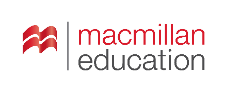 Patrick Howarth, Patricia Reilly, Daniel MorrisKryteria oceniania zostały sformułowane zgodnie z założeniami nowej podstawy programowej nauczania języka obcego nowożytnego w szkołach ponadgimnazjalnych. Stanowią propozycję systemu oceny uczniów w klasach pracujących z podręcznikiem ALL CLEAR. Nauczyciel może dostosować kryteria do potrzeb swoich klas oraz do obowiązującego Wewnątrzszkolnego Systemu Oceniania (WSO).W kryteriach oceniania nie zostały uwzględnione oceny: niedostateczna oraz celująca. Zakładamy, że uczeń otrzymuje ocenę niedostateczną, jeśli nie spełnia kryteriów na ocenę dopuszczającą, czyli nie opanował podstawowej wiedzy i umiejętności określonych w podstawie programowej (nie potrafi wykonać zadań o elementarnym stopniu trudności), a braki w wiadomościach i umiejętnościach uniemożliwiają dalszą naukę.Ocena celująca podlega osobnym kryteriom, często określanym przez Wewnątrzszkolny System Oceniania (WSO) i jest najczęściej oceną semestralną lub roczną, wystawianą na podstawie wytycznych MEN (Rozporządzenie Ministra Edukacji Narodowej z dnia 13 lipca 2007 r. zmieniające rozporządzenie w sprawie warunków i sposobu oceniania, klasyfikowania i promowania uczniów i słuchaczy oraz przeprowadzania sprawdzianów i egzaminów w szkołach publicznych).Szczegółowe kryteria oceny testów do podręcznika (progi procentowe): testów po rozdziale (Unit tests) oraz kartkówek (Short tests)) powinny być zgodne z WSO.                                                                                                1 MY INTERESTS                                                                                                1 MY INTERESTS                                                                                                1 MY INTERESTS                                                                                                1 MY INTERESTS                                                                                                1 MY INTERESTS                                                                                                1 MY INTERESTS                                                                                                1 MY INTERESTSŚRODKI JĘZYKOWEŚRODKI JĘZYKOWESŁOWNICTWO OCENA BARDZO DOBRAUczeńOCENA DOBRAUczeńOCENA DOSTATECZNAUczeńOCENA DOPUSZCZAJĄCAUczeńŚRODKI JĘZYKOWEŚRODKI JĘZYKOWESŁOWNICTWO bardzo dobrze zna podstawowe / bardziej zaawansowane słownictwo w zakresie tematów ŻYCIE PRYWATNE, CZŁOWIEK oraz poprawnie i swobodnie się nim posługujedobrze zna podstawowe / bardziej zaawansowane słownictwo w zakresie tematów ŻYCIE PRYWATNE, CZŁOWIEK oraz na ogół poprawnie się nim posługujeczęściowo zna podstawowe / bardziej zaawansowane słownictwo w zakresie tematów ŻYCIE PRYWATNE, CZŁOWIEK i posługuje się nim, często popełniając błędysłabo zna podstawowe słownictwo w zakresie tematów ŻYCIE PRYWATNE, CZŁOWIEK i z trudnością się nim, posługuje, popełniając liczne błędy ŚRODKI JĘZYKOWEŚRODKI JĘZYKOWESŁOWNICTWO zwroty związane ze spędzaniem czasu wolnegoprzymiotniki określające cechy charakteru, zwroty służące do opisywania charakteru, przymiotniki określające emocjezwroty związane ze spędzaniem czasu wolnegoprzymiotniki określające cechy charakteru, zwroty służące do opisywania charakteru, przymiotniki określające emocjezwroty związane ze spędzaniem czasu wolnegoprzymiotniki określające cechy charakteru, zwroty służące do opisywania charakteru, przymiotniki określające emocjezwroty związane ze spędzaniem czasu wolnegoprzymiotniki określające cechy charakteru, zwroty służące do opisywania charakteru, przymiotniki określające emocjeŚRODKI JĘZYKOWEŚRODKI JĘZYKOWEGRAMATYKAbardzo dobrze zna zasady  tworzenie poniższych struktur gramatycznych i potrafi poprawnie je stosować w praktycedobrze zna zasady tworzeniaponiższych struktur gramatycznych i na ogół poprawnie potrafi je stosować w praktyceczęściowo zna zasady tworzenia poniższych struktur gramatycznych i potrafi je stosować w praktyce, często popełniając błędyU słabo zna zasady tworzeniaponiższych struktur gramatycznych i z trudnością potrafi je stosować w praktyce, popełniając liczne błędyŚRODKI JĘZYKOWEŚRODKI JĘZYKOWEGRAMATYKAtworzenie i stosowanie czasów present simple i present continuous, określenia czasu typowo stosowane w czasach teraźniejszych stosowanie konstrukcji czasownikowych: użycie bezokolicznika lub czasownika z końcówką -ing po niektórych czasownikachtworzenie i stosowanie czasów present simple i present continuous, określenia czasu typowo stosowane w czasach teraźniejszych stosowanie konstrukcji czasownikowych: użycie bezokolicznika lub czasownika z końcówką -ing po niektórych czasownikachtworzenie i stosowanie czasów present simple i present continuous, określenia czasu typowo stosowane w czasach teraźniejszych stosowanie konstrukcji czasownikowych: użycie bezokolicznika lub czasownika z końcówką -ing po niektórych czasownikachtworzenie i stosowanie czasów present simple i present continuous, określenia czasu typowo stosowane w czasach teraźniejszych stosowanie konstrukcji czasownikowych: użycie bezokolicznika lub czasownika z końcówką -ing po niektórych czasownikachUMIEJĘTNOŚCIUMIEJĘTNOŚCISŁUCHANIErozumie niemal wszystkie kluczowe informacje zawarte w wysłuchanym tekście (określa główną myśl wypowiedzi, znajduje w tekście określone informacje, układa informacje w określonym porządku), i poprawnie: rozumie większość kluczowych informacji zawartych w wysłuchanym tekście (określa główną myśl wypowiedzi, znajduje w tekście określone informacje, układa informacje w określonym porządku), i na ogół poprawnie lub popełniając nieliczne błędy:rozumie część kluczowych informacji zawartych w wysłuchanym tekście (określa główną myśl wypowiedzi, znajduje w tekście określone informacje, układa informacje w określonym porządku), i często popełniając błędy:rozumie niektóre kluczowe informacje zawarte w wysłuchanym tekście (określa główną myśl wypowiedzi, znajduje w tekście określone informacje, układa informacje w określonym porządku), i z trudnością, popełniając liczne błędy:UMIEJĘTNOŚCIUMIEJĘTNOŚCISŁUCHANIEodpowiada na pytania dotyczące tekstuuzupełnia luki w podanych zdaniachodpowiada na pytania dotyczące tekstuuzupełnia luki w podanych zdaniachodpowiada na pytania dotyczące tekstuuzupełnia luki w podanych zdaniachodpowiada na pytania dotyczące tekstuuzupełnia luki w podanych zdaniachUMIEJĘTNOŚCIUMIEJĘTNOŚCICZYTANIErozumie niemal wszystkie kluczowe informacje zawarte w przeczytanym tekście (określa główną myśl tekstu, znajduje w tekście określone informacje) i poprawnie:rozumie większość kluczowych informacji zawartych w przeczytanym tekście (określa główną myśl tekstu, znajduje w tekście określone informacje) i na ogół poprawnie lub popełniając nieliczne błędy:rozumie część kluczowych informacji zawartych w przeczytanym tekście (określa główną myśl tekstu, znajduje w tekście określone informacje) i często popełniając błędy:rozumie niektóre kluczowe informacje zawarte w przeczytanym tekście (określa główną myśl tekstu, znajduje w tekście określone informacje), i z trudnością, popełniając liczne błędy:UMIEJĘTNOŚCIUMIEJĘTNOŚCICZYTANIEodpowiada na pytania dotyczące tekstuwskazuje zdania prawdziwe i fałszywedopasowuje informacje do tekstówodpowiada na pytania dotyczące tekstuwskazuje zdania prawdziwe i fałszywedopasowuje informacje do tekstówodpowiada na pytania dotyczące tekstuwskazuje zdania prawdziwe i fałszywedopasowuje informacje do tekstówodpowiada na pytania dotyczące tekstuwskazuje zdania prawdziwe i fałszywedopasowuje informacje do tekstówUMIEJĘTNOŚCIUMIEJĘTNOŚCIMÓWIENIEPoprawne stosując szeroki zasób słownictwa i struktur gramatycznych na podstawowym / bardziej zaawansowanym poziomie uczeń:z łatwością pyta i odpowiada na pytania dotyczące spędzania czasu wolnegoz łatwością wypowiada się na temat korzystania z internetuszczegółowo opisuje swoj charakter oraz charakter  innych osóbz łatwością odgrywa krótki dialog (uzgdanianie sposobu spędzania wolnego czasu) na podstawie podanych informacji, wykorzystując podane zwroty (proponowanie)z łatwością podaje kluczowe informacje o wybranych krajachz łatwością przekazuje w języku angielskim informacje zawarte w materiałach wizualnych lub audiowizualnychz łatwością przekazuje w języku angielskim informacje sformułowane w języku angielskimNa ogół poprawne stosując szeroki zakres słownictwa i struktur gramatycznych: na podstawowym / bardziej zaawansowanym poziomie (lub popełniając nieliczne błędy niezakłócające komunikacji) uczeń: pyta i odpowiada na pytania dotyczące spędzania czasu wolnegowypowiada kilka zdań na temat korzystania z internetuopisuje swój charakter oraz charakter  innych osóbodgrywa krótki dialog (uzgdanianie sposobu spędzania wolnego czasu) na podstawie podanych informacji, wykorzystując podane zwroty (proponowanie)podaje kluczowe informacje o wybranych krajachprzekazuje w języku angielskim informacje zawarte w materiałach wizualnych lub audiowizualnychprzekazuje w języku angielskim informacje sformułowane w języku angielskimCzęsto popełniając błędy, w tym błędy zakłócające komunikację i stosując zadowalający zakres słownictwa i struktur gramatycznych na podstawowym / bardziej zaawansowanym poziomie uczeń: pyta i prostymi zdaniami odpowiada na pytania dotyczące spędzania czasu wolnegowypowiada kilka prostych zdań na temat korzystania z internetuprostymi zdaniami opisuje swój charakter oraz charakter  innych osóbodgrywa krótki dialog (uzgdanianie sposobu spędzania wolnego czasu) na podstawie podanych informacji, wykorzystując niektóre podane zwroty (proponowanie)podaje niektóre kluczowe informacje o wybranych krajachczęściowo przekazuje w języku angielskim informacje zawarte w materiałach wizualnych lub audiowizualnychczęściowo przekazuje w języku angielskim informacje sformułowane w języku angielskimPopełniając liczne błędy zakłócające komunikację i stosując ograniczony zakres słownictwa i struktur gramatycznych na podstawowym poziomie uczeń: pyta i odpowiada na niektóre pytania dotyczące spędzania czasu wolnegoz trudnością wypowiada kilka prostych zdań na temat korzystania z internetuz trudnością, prostymi zdaniami opisuje swój charakter oraz charakter  innych osóbz trudnością odgrywa krótki dialog (uzgdanianie sposobu spędzania wolnego czasu) odnosząc się do niektórych podanych informacji, sporadycznie wykorzystując podane zwroty (proponowanie)z trudnością podaje kluczowe informacje o wybranych krajachz trudnością przekazuje w języku angielskim niektóre informacje zawarte w materiałach wizualnych lub audiowizualnychz trudnością przekazuje w języku angielskim niektóre informacje sformułowane w języku angielskimUMIEJĘTNOŚCIUMIEJĘTNOŚCIPISANIEPoprawne stosując szeroki zasób słownictwa i struktur gramatycznych na podstawowym / bardziej zaawansowanym poziomie uczeń:pisze spójny i logiczny profil internetowy, uwzględniając podane informacje oraz wykorzystując podane spójniki (because, so, although), z łatwością redaguje kilka zdań na temat zwyczajów polskich nastolatkówz łatwością przekazuje w języku angielskim informacje sformułowane w języku angielskimNa ogół poprawne stosując szeroki zakres słownictwa i struktur gramatycznych: na podstawowym / bardziej zaawansowanym poziomie (lub popełniając nieliczne błędy niezakłócające komunikacji) uczeń: pisze w większości spójny i logiczny profil internetowy, uwzględniając podane informacje oraz wykorzystując podane spójniki (because, so, although), redaguje kilka zdań na temat zwyczajów polskich nastolatkówprzekazuje w języku angielskim informacje sformułowane w języku angielskim Często popełniając błędy, w tym błędy zakłócające komunikację i stosując zadowalający zakres słownictwa i struktur gramatycznych na podstawowym / bardziej zaawansowanym poziomie uczeń: pisze miejscami niespójny i nielogiczny profil internetowy uwzględniając podane informacje oraz wykorzystując niektóre podane spójniki (because, so, although), redaguje kilka prostych zdań na temat zwyczajów polskich nastolatkówczęściowo przekazuje w języku angielskim informacje sformułowane w języku angielskimPopełniając liczne błędy zakłócające komunikację i stosując ograniczony zakres słownictwa i struktur gramatycznych na podstawowym poziomie uczeń pisze w dużym stopniu niespójny i chaotyczny profil internetowy częściowo uwzględniając podane informacje oraz sporadycznie wykorzystując podane spójniki (because, so, although),z trudnością redaguje kilka prostych zdań na temat zwyczajów polskich nastolatkówz trudnością przekazuje w języku angielskim niektóre informacje sformułowane w języku angielskim UMIEJĘTNOŚCIUMIEJĘTNOŚCIŚWIADOMOŚĆ KULTUROWAposiada szeroką wiedzę o krajach, społeczeństwach i kulturach, które posługują się językiem obcym oraz o kraju ojczystym (różnice i podobieństwa między kulturami)posiada rozwiniętą świadomość związku między kulturą własną a obcą (cechy Polaków)posiada dość szeroką wiedzę o krajach, społeczeństwach i kulturach, które posługują się językiem obcym oraz o kraju ojczystym (różnice i podobieństwa między kulturami)posiada dość rozwiniętą świadomość związku między kulturą własną a obcą (cechy Polaków)posiada podstawową wiedzę o krajach, społeczeństwach i kulturach, które posługują się językiem obcym oraz o kraju ojczystym (różnice i podobieństwa między kulturami)posiada podstawową świadomość związku między kulturą własną a obcą (cechy Polaków)posiada ograniczoną wiedzę o krajach, społeczeństwach i kulturach, które posługują się językiem obcym oraz o kraju ojczystym (różnice i podobieństwa między kulturami)posiada ograniczoną świadomość związku między kulturą własną a obcą (cechy Polaków)UMIEJĘTNOŚCIUMIEJĘTNOŚCIROZWIJANIE SAMODZIELNOŚCIzdecydowanie wnosi pozytywny wkład w pracę grupy posiada rozwiniętą świadomość językowąz łatwością stosuje strategie komunikacyjne: domyślanie się znaczenia wyrazów z kontekstuczęsto wnosi pozytywny wkład w pracę grupy posiada świadomość językowąstosuje strategie komunikacyjne: domyślanie się znaczenia wyrazów z kontekstuwnosi pewien wkład w pracę grupy posiada ograniczoną świadomość językowączasami stosuje strategie komunikacyjne: domyślanie się znaczenia wyrazów z kontekstubardzo rzadko wnosi wkład w pracę grupy posiada bardzo ograniczoną świadomość językowąbardzo rzadko stosuje strategie komunikacyjne: domyślanie się znaczenia wyrazów z kontekstu                                                                                                  2 CONNECTED                                                                                                  2 CONNECTED                                                                                                  2 CONNECTED                                                                                                  2 CONNECTED                                                                                                  2 CONNECTED                                                                                                  2 CONNECTED                                                                                                  2 CONNECTEDŚRODKI JĘZYKOWESŁOWNICTWOSŁOWNICTWOOCENA BARDZO DOBRAUczeń OCENA DOBRAUczeńOCENA DOSTATECZNAUczeńOCENA DOPUSZCZAJĄCAUczeńŚRODKI JĘZYKOWESŁOWNICTWOSŁOWNICTWObardzo dobrze zna podstawowe / bardziej zaawansowane słownictwo w zakresie tematów NAUKA I TECHNIKA, PRACA oraz poprawnie i swobodnie się nim posługujedobrze zna podstawowe / bardziej zaawansowane słownictwo w zakresie tematów NAUKA I TECHNIKA, PRACA i na ogół poprawnie się nim posługuje:częściowo zna podstawowe / bardziej zaawansowane słownictwo w zakresie tematów NAUKA I TECHNIKA, PRACA i posługuje się nim, często popełniając błędysłabo zna podstawowe słownictwo w zakresie tematów NAUKA I TECHNIKA, PRACA i z trudnością się nim, posługuje, popełniając liczne błędyŚRODKI JĘZYKOWESŁOWNICTWOSŁOWNICTWOzwroty związane z korzystaniem z TIK oraz urządzeń technicznychnazwy zawodówzwroty związane z korzystaniem z TIK oraz urządzeń technicznychnazwy zawodówzwroty związane z korzystaniem z TIK oraz urządzeń technicznychnazwy zawodówzwroty związane z korzystaniem z TIK oraz urządzeń technicznychnazwy zawodówŚRODKI JĘZYKOWEGRAMATYKAGRAMATYKAbardzo dobrze zna zasady tworzenie poniższych struktur gramatycznych i potrafi poprawnie je stosować w praktycedobrze zna zasady tworzeniaponiższych struktur gramatycznych i na ogół poprawnie potrafi je stosować w praktyceczęściowo zna zasady tworzenia poniższych struktur gramatycznych i potrafi je stosować w praktyce, często popełniając błędysłabo zna zasady tworzeniaponiższych struktur gramatycznych i z trudnością potrafi je stosować w praktyce, popełniając liczne błędyŚRODKI JĘZYKOWEGRAMATYKAGRAMATYKAtworzenie i stosowanie czasów past simple i past continuous, formy czasu przeszłego czasowników regularnych oraz formy przeszłe wybranych czasowników nieregularnychtworzenie i stosowanie czasów past simple i past continuous, formy czasu przeszłego czasowników regularnych oraz formy przeszłe wybranych czasowników nieregularnychtworzenie i stosowanie czasów past simple i past continuous, formy czasu przeszłego czasowników regularnych oraz formy przeszłe wybranych czasowników nieregularnychtworzenie i stosowanie czasów past simple i past continuous, formy czasu przeszłego czasowników regularnych oraz formy przeszłe wybranych czasowników nieregularnychUMIEJĘTNOŚCISŁUCHANIESŁUCHANIErozumie niemal wszystkie kluczowe informacje zawarte w wysłuchanym tekście (określa główną myśl wypowiedzi, znajduje w tekście określone informacje) i poprawnie:rozumie większość kluczowych informacji zawartych w wysłuchanym tekście (określa główną myśl wypowiedzi, znajduje w tekście określone informacje) i na ogół poprawnie lub popełniając nieliczne błędy:rozumie część kluczowych informacji zawartych w wysłuchanym tekście (określa główną myśl wypowiedzi, znajduje w tekście określone informacje) i często popełniając błędy:rozumie niektóre kluczowe informacje zawarte w wysłuchanym tekście (określa główną myśl wypowiedzi, znajduje w tekście określone informacje) i z trudnością, popełniając liczne błędy:UMIEJĘTNOŚCISŁUCHANIESŁUCHANIEodpowiada ba pytania dotyczące tekstuwskazuje prawidłową odpowiedźodpowiada ba pytania dotyczące tekstuwskazuje prawidłową odpowiedźodpowiada ba pytania dotyczące tekstuwskazuje prawidłową odpowiedźodpowiada ba pytania dotyczące tekstuwskazuje prawidłową odpowiedźUMIEJĘTNOŚCICZYTANIECZYTANIErozumie niemal wszystkie kluczowe informacje zawarte w przeczytanym tekście (znajduje w tekście określone informacje, rozpoznaje związki między poszczególnymi częściami tekstu, rozróżnia formalny i nieformalny styl tekstu) i poprawnie rozumie większość kluczowych informacji zawartych w przeczytanym tekście (znajduje w tekście określone informacje, rozpoznaje związki między poszczególnymi częściami tekstu, rozróżnia formalny i nieformalny styl tekstu) i na ogół poprawnie lub popełniając nieliczne błędy:rozumie część kluczowych informacji zawartych w przeczytanym tekście (znajduje w tekście określone informacje, rozpoznaje związki między poszczególnymi częściami tekstu, rozróżnia formalny i nieformalny styl tekstu) i często popełniając błędy:rozumie niektóre kluczowe informacje zawarte w przeczytanym tekście (znajduje w tekście określone informacje, rozpoznaje związki między poszczególnymi częściami tekstu, rozróżnia formalny i nieformalny styl tekstu), i z trudnością, popełniając liczne błędy:UMIEJĘTNOŚCICZYTANIECZYTANIEodpowiada na pytania dotyczące tekstudopasowuje zdania do luk w tekścieodpowiada na pytania dotyczące tekstudopasowuje zdania do luk w tekścieodpowiada na pytania dotyczące tekstudopasowuje zdania do luk w tekścieodpowiada na pytania dotyczące tekstudopasowuje zdania do luk w tekścieUMIEJĘTNOŚCIMÓWIENIEMÓWIENIEPoprawne stosując szeroki zasób słownictwa i struktur gramatycznych na podstawowym / bardziej zaawansowanym poziomie uczeń:z łatwością pyta i odpowiada na pytania dotyczące stosowania TIz łatwością pyta i odpowiada na pytania dotyczące ostatniego weekenduz łatwością pyta i odpowiada na pytania dotyczące czynności wykonywanych w przeszłościz łatwością odgrywa krótki dialog (kupowanie sprzętu elektronicznego) na podstawie podanych informacji, wykorzystując podane zwroty (wyrażanie próśb, składanie propozycji)z łatwością wypowiada się na temat polskich wynalazców i wynalazkówz łatwością podaje kluczowe informacje o wybranych krajachz łatwością przekazuje w języku angielskim informacje zawarte w materiałach wizualnych lub audiowizualnychz łatwością przekazuje w języku angielskim informacje sformułowane w języku angielskimNa ogół poprawne stosując szeroki zakres słownictwa i struktur gramatycznych: na podstawowym / bardziej zaawansowanym poziomie (lub popełniając nieliczne błędy niezakłócające komunikacji) uczeń: pyta i odpowiada na pytania dotyczące stosowania TIpyta i odpowiada na pytania dotyczące ostatniego weekendupyta i odpowiada na pytania dotyczące czynności wykonywanych w przeszłościodgrywa krótki dialog (kupowanie sprzętu elektronicznego) na podstawie podanych informacji, wykorzystując podane zwroty (wyrażanie próśb, składanie propozycji)wypowiada kilka zdań na temat polskich wynalazców i wynalazkówprzekazuje w języku angielskim informacje zawarte w materiałach wizualnych lub audiowizualnychprzekazuje w języku angielskim informacje sformułowane w języku angielskimCzęsto popełniając błędy, w tym błędy zakłócające komunikację i stosując zadowalający zakres słownictwa i struktur gramatycznych na podstawowym / bardziej zaawansowanym poziomie uczeń: pyta i prostymi zdaniami odpowiada na pytania dotyczące stosowania TIpyta i prostymi zdaniami odpowiada na pytania dotyczące ostatniego weekendupyta i prostymi zdaniami odpowiada na pytania dotyczące czynności wykonywanych w przeszłościodgrywa krótki dialog (kupowanie sprzętu elektronicznego) na podstawie podanych informacji, wykorzystując niektóre podane zwroty (wyrażanie próśb, składanie propozycji)wypowiada kilka prostych zdań na temat polskich wynalazców i wynalazkówczęściowo przekazuje w języku angielskim informacje zawarte w materiałach wizualnych lub audiowizualnychczęściowo przekazuje w języku angielskim informacje sformułowane w języku angielskimPopełniając liczne błędy zakłócające komunikację i stosując ograniczony zakres słownictwa i struktur gramatycznych na podstawowym poziomie uczeń: pyta i prostymi zdaniami odpowiada na niektóre pytania dotyczące stosowania TIpyta i prostymi zdaniami odpowiada na niektóre pytania dotyczące ostatniego weekendupyta i prostymi zdaniami odpowiada na niektóre pytania dotyczące czynności wykonywanych w przeszłościz trudnością odgrywa krótki dialog (kupowanie sprzętu elektronicznego) odnosząc się do niektórych podanych informacji, sporadycznie wykorzystując podane zwroty (wyrażanie próśb, składanie propozycji)z trudnością wypowiada kilka prostych zdań na temat polskich wynalazców i wynalazkówz trudnością przekazuje w języku angielskim niektóre informacje zawarte w materiałach wizualnych lub audiowizualnychz trudnością przekazuje w języku angielskim niektóre informacje sformułowane w języku angielskimUMIEJĘTNOŚCIPISANIEPISANIEPoprawne stosując szeroki zasób słownictwa i struktur gramatycznych na podstawowym / bardziej zaawansowanym poziomie uczeń:pisze spójny i logiczny list z podziękowaniem, w którym stosuje czasy przeszłe, uwzględniając podane kwestie, a także wykorzystując podane zwroty (składanie podziękowań)z łatwością redaguje kilka zdań na temat czynności wykonywanych w przeszłościz łatwością opisuje nowy wynalazekz łatwością przekazuje w języku angielskim informacje sformułowane w języku angielskimNa ogół poprawne stosując szeroki zakres słownictwa i struktur gramatycznych: na podstawowym / bardziej zaawansowanym poziomie (lub popełniając nieliczne błędy niezakłócające komunikacji) uczeń: pisze w większości spójny i logiczny list z podziękowaniem, w którym stosuje czasy przeszłe, uwzględniając podane kwestie, a także wykorzystując podane zwroty (składanie podziękowań)redaguje kilka zdań na temat czynności wykonywanych w przeszłościopisuje nowy wynalazekprzekazuje w języku angielskim informacje sformułowane w języku angielskim Często popełniając błędy, w tym błędy zakłócające komunikację i stosując zadowalający zakres słownictwa i struktur gramatycznych na podstawowym / bardziej zaawansowanym poziomie uczeń: pisze miejscami niespójny i nielogiczny list z podziękowaniem, w którym stosuje czasy przeszłe, uwzględniając podane kwestie, a także wykorzystując niektóre podane zwroty (składanie podziękowań)redaguje kilka prostych zdań na temat czynności wykonywanych w przeszłościprostymi zdaniami opisuje nowy wynalazekczęściowo przekazuje w języku angielskim informacje sformułowane w języku angielskimPopełniając liczne błędy zakłócające komunikację i stosując ograniczony zakres słownictwa i struktur gramatycznych na podstawowym poziomie uczeń pisze w dużym stopniu niespójny i chaotyczny list z podziękowaniem, w którym stosuje czasy przeszłe, uwzględniając podane kwestie, a także sporadycznie wykorzystując podane zwroty (składanie podziękowań)z trudnością redaguje kilka prostych zdań na temat czynności wykonywanych w przeszłościz trudnością opisuje nowy wynalazekz trudnością przekazuje w języku angielskim niektóre informacje sformułowane w języku angielskim UMIEJĘTNOŚCIŚWIADOMOŚĆ KULTUROWAŚWIADOMOŚĆ KULTUROWAposiada szeroką wiedzę o krajach, społeczeństwach i kulturach, które posługują się językiem obcym oraz o kraju ojczystym (brytyjski wynalazca i jego wynalazek)posiada rozwiniętą świadomość związku między kulturą własną a obcą (polscy wynalazcy)posiada dość szeroką wiedzę o krajach, społeczeństwach i kulturach, które posługują się językiem obcym oraz o kraju ojczystym (brytyjski wynalazca i jego wynalazek)posiada dość rozwiniętą świadomość związku między kulturą własną a obcą (polscy wynalazcy)posiada podstawową wiedzę o krajach, społeczeństwach i kulturach, które posługują się językiem obcym oraz o kraju ojczystym (brytyjski wynalazca i jego wynalazek)posiada podstawową świadomość związku między kulturą własną a obcą (polscy wynalazcy)posiada ograniczoną wiedzę o krajach, społeczeństwach i kulturach, które posługują się językiem obcym oraz o kraju ojczystym (brytyjski wynalazca i jego wynalazek)posiada ograniczoną świadomość związku między kulturą własną a obcą (polscy wynalazcy)UMIEJĘTNOŚCIROZWIJANIE SAMODZIELNOŚCIROZWIJANIE SAMODZIELNOŚCIzdecydowanie wnosi pozytywny wkład w pracę grupy posiada rozwiniętą świadomość językowąz łatwością stosuje strategie komunikacyjne: domyślanie się znaczenia wyrazów z kontekstuz łatwością rozumie teksty zawierającego nieznane słowa i zwrotyczęsto wnosi pozytywny wkład w pracę grupy posiada świadomość językowąstosuje strategie komunikacyjne: domyślanie się znaczenia wyrazów z konteksturozumie teksty zawierającego nieznane słowa i zwrotywnosi pewien wkład w pracę grupy posiada ograniczoną świadomość językowączasami stosuje strategie komunikacyjne: domyślanie się znaczenia wyrazów z kontekstuw podstawowym stopniu rozumie teksty zawierającego nieznane słowa i zwrotybardzo rzadko wnosi wkład w pracę grupy posiada bardzo ograniczoną świadomość językowąbardzo rzadko stosuje strategie komunikacyjne: domyślanie się znaczenia wyrazów z kontekstuz trudnością, w podstawowym stopniu rozumie teksty zawierającego nieznane słowa i zwroty                                                                                     3 INCREDIBLE STORIES                                                                                     3 INCREDIBLE STORIES                                                                                     3 INCREDIBLE STORIES                                                                                     3 INCREDIBLE STORIES                                                                                     3 INCREDIBLE STORIES                                                                                     3 INCREDIBLE STORIES                                                                                     3 INCREDIBLE STORIESŚRDOKI JĘZYKOWSŁOWNICTWOSŁOWNICTWOOCENA BARDZO DOBRAUczeńOCENA DOBRAUczeńOCENA DOSTATECZNEUczeńOCENA DOPUSZCZAJĄCAUczeńŚRDOKI JĘZYKOWSŁOWNICTWOSŁOWNICTWObardzo dobrze zna podstawowe / bardziej zaawansowane słownictwo w zakresie tematów PODRÓŻOWANIE I TURYSTYKA, CZŁOWIEK oraz poprawnie i swobodnie się nim posługujedobrze zna podstawowe / bardziej zaawansowane słownictwo w zakresie tematów PODRÓŻOWANIE I TURYSTYKA, CZŁOWIEK oraz na ogół poprawnie się nim posługujeczęściowo zna podstawowe / bardziej zaawansowane słownictwo w zakresie tematów PODRÓŻOWANIE I TURYSTYKA, CZŁOWIEK i posługuje się nim, często popełniając błędysłabo zna podstawowe / bardziej zaawansowane słownictwo w zakresie tematów PODRÓŻOWANIE I TURYSTYKA, CZŁOWIEK i z trudnością się nim, posługuje, popełniając liczne błędyŚRDOKI JĘZYKOWSŁOWNICTWOSŁOWNICTWOprzyimki określające kierunek ruchuprzymiotniki określające cechy charakteru i uczuciaprzyimki określające kierunek ruchuprzymiotniki określające cechy charakteru i uczuciaprzyimki określające kierunek ruchuprzymiotniki określające cechy charakteru i uczuciaprzyimki określające kierunek ruchuprzymiotniki określające cechy charakteru i uczuciaŚRDOKI JĘZYKOWGRAMATYKAGRAMATYKAbardzo dobrze zna zasady  tworzenie poniższych struktur gramatycznych i potrafi poprawnie je stosować w praktycedobrze zna zasady tworzeniaponiższych struktur gramatycznych i na ogół poprawnie potrafi je stosować w praktyceczęściowo zna zasady tworzenia poniższych struktur gramatycznych i potrafi je stosować w praktyce, często popełniając błędysłabo zna zasady tworzeniaponiższych struktur gramatycznych i z trudnością potrafi je stosować w praktyce, popełniając liczne błędyŚRDOKI JĘZYKOWGRAMATYKAGRAMATYKAtworzenie i różnice w stosowaniu czasów past simple i past continuous, spójniki while i whenstosowanie i różnice pomiędzy czasami present simple, present continuous, past simple i past continuoustworzenie i różnice w stosowaniu czasów past simple i past continuous, spójniki while i whenstosowanie i różnice pomiędzy czasami present simple, present continuous, past simple i past continuoustworzenie i różnice w stosowaniu czasów past simple i past continuous, spójniki while i whenstosowanie i różnice pomiędzy czasami present simple, present continuous, past simple i past continuoustworzenie i różnice w stosowaniu czasów past simple i past continuous, spójniki while i whenstosowanie i różnice pomiędzy czasami present simple, present continuous, past simple i past continuousUMIEJĘTNOŚCISŁUCHANIESŁUCHANIErozumie niemal wszystkie kluczowe informacje zawarte w wysłuchanym tekście (określa główną myśl wypowiedzi, znajduje w tekście określone informacje) i poprawnierozumie większość kluczowych informacji zawartych w wysłuchanym tekście (określa główną myśl wypowiedzi, znajduje w tekście określone informacje), i na ogół poprawnie lub popełniając nieliczne błędyrozumie część kluczowych informacji zawartych w wysłuchanym tekście (określa główną myśl wypowiedzi, znajduje w tekście określone informacje), i często popełniając błędyrozumie niektóre kluczowe informacje zawarte w wysłuchanym tekście (określa główną myśl wypowiedzi, znajduje w tekście określone informacje), i z trudnością, popełniając liczne błędyUMIEJĘTNOŚCISŁUCHANIESŁUCHANIEodpowiada na pytania dotyczące tekstuwskazuje prawidłową odpowiedźodpowiada na pytania dotyczące tekstuwskazuje prawidłową odpowiedźodpowiada na pytania dotyczące tekstuwskazuje prawidłową odpowiedźodpowiada na pytania dotyczące tekstuwskazuje prawidłową odpowiedźUMIEJĘTNOŚCICZYTANIECZYTANIErozumie niemal wszystkie kluczowe informacje zawarte w przeczytanym tekście (znajduje w tekście określone informacje, określa główną myśl tekstu, układa informacje w określonym porządku, rozpoznaje związki między poszczególnymi częściami tekstu) i poprawnie:rozumie większość kluczowych informacji zawartych w przeczytanym tekście (znajduje w tekście określone informacje, określa główną myśl tekstu, układa informacje w określonym porządku, rozpoznaje związki między poszczególnymi częściami tekstu) i na ogół poprawnie lub popełniając nieliczne błędy:rozumie część kluczowych informacji zawartych w przeczytanym tekście (znajduje w tekście określone informacje, określa główną myśl tekstu, układa informacje w określonym porządku, rozpoznaje związki między poszczególnymi częściami tekstu) i często popełniając błędy:rozumie niektóre kluczowe informacje zawarte w przeczytanym tekście (znajduje w tekście określone informacje, określa główną myśl tekstu, układa informacje w określonym porządku, rozpoznaje związki między poszczególnymi częściami tekstu), i z trudnością, popełniając liczne błędy:UMIEJĘTNOŚCICZYTANIECZYTANIEodpowiada na pytania dotyczące tekstuwskazuje zdania prawdziwe i fałszywedopasowuje zdania do luk w tekścieuzupełnia luki w zdaniachukłada informacje w kolejności chronologicznejodpowiada na pytania dotyczące tekstuwskazuje zdania prawdziwe i fałszywedopasowuje zdania do luk w tekścieuzupełnia luki w zdaniachukłada informacje w kolejności chronologicznejodpowiada na pytania dotyczące tekstuwskazuje zdania prawdziwe i fałszywedopasowuje zdania do luk w tekścieuzupełnia luki w zdaniachukłada informacje w kolejności chronologicznejodpowiada na pytania dotyczące tekstuwskazuje zdania prawdziwe i fałszywedopasowuje zdania do luk w tekścieuzupełnia luki w zdaniachukłada informacje w kolejności chronologicznejUMIEJĘTNOŚCIMÓWIENIE MÓWIENIE Poprawne stosując szeroki zasób słownictwa i struktur gramatycznych na podstawowym / bardziej zaawansowanym poziomie uczeń:z łatwością pyta i odpowiada na pytania dotyczące przesądów z łatwością pyta i odpowiada na pytania dotyczące czynności wykonywanych w przeszłościz łatwością odgrywa krótki dialog (opowiada anegdotę) na podstawie podanych informacji, wykorzystując podane zwroty (opowiadanie historyjek)z łatwością wypowiada się na temat ciekawej książkiz łatwością przekazuje w języku angielskim informacje zawarte w materiałach wizualnych lub audiowizualnychz łatwością przekazuje w języku angielskim informacje sformułowane w języku angielskimNa ogół poprawne stosując szeroki zakres słownictwa i struktur gramatycznych: na podstawowym/ bardziej zaawansowanym poziomie (lub popełniając nieliczne błędy niezakłócające komunikacji) uczeń: pyta i odpowiada na pytania dotyczące przesądów pyta i odpowiada na pytania dotyczące czynności wykonywanych w przeszłościodgrywa krótki dialog (opowiada anegdotę) na podstawie podanych informacji, wykorzystując podane zwroty (opowiadanie historyjek)wypowiada kilka zdań na temat ciekawej książkiprzekazuje w języku angielskim informacje zawarte w materiałach wizualnych lub audiowizualnychprzekazuje w języku angielskim informacje sformułowane w języku angielskimCzęsto popełniając błędy, w tym błędy zakłócające komunikację i stosując zadowalający zakres słownictwa i struktur gramatycznych na podstawowym / bardziej zaawansowanym poziomie uczeń: pyta i prostymi zdaniami odpowiada na pytania dotyczące przesądówpyta i prostymi zdaniami odpowiada na pytania dotyczące czynności wykonywanych w przeszłościodgrywa krótki dialog (opowiada anegdotę) na podstawie podanych informacji, wykorzystując niektóre podane zwroty (opowiadanie historyjek)wypowiada kilka prostych zdań na temat ciekawej książkiczęściowo przekazuje w języku angielskim informacje zawarte w materiałach wizualnych lub audiowizualnychczęściowo przekazuje w języku angielskim informacje sformułowane w języku angielskimPopełniając liczne błędy zakłócające komunikację i stosując ograniczony zakres słownictwa i struktur gramatycznych na podstawowym poziomie uczeń: pyta i prostymi zdaniami odpowiada na niektóre pytania dotyczące przesądówpyta i prostymi zdaniami odpowiada na niektóre pytania dotyczące czynności wykonywanych w przeszłościz trudnością odgrywa krótki dialog (opowiada anegdotę) odnosząc się do niektórych podanych informacji, sporadycznie wykorzystując podane zwroty (opowiadanie historyjek)z trudnością wypowiada kilka prostych zdań na temat ciekawej książkiz trudnością przekazuje w języku angielskim niektóre informacje zawarte w materiałach wizualnych lub audiowizualnychz trudnością przekazuje w języku angielskim niektóre informacje sformułowane w języku angielskimUMIEJĘTNOŚCIPISANIEPISANIEPoprawne stosując szeroki zasób słownictwa i struktur gramatycznych na podstawowym / bardziej zaawansowanym poziomie uczeń:pisze spójną i logiczną relację z wypadku, w której stosuje czasy przeszłe, uwzględniając podane kwestie, wykorzystując podane określenia czasu (suddenly, meanwhile, then)z łatwością redaguje kilka zdań na temat czynności wykonywanych w przeszłościz łatwością przekazuje w języku angielskim informacje sformułowane w języku angielskimNa ogół poprawne stosując szeroki zakres słownictwa i struktur gramatycznych: na podstawowym / bardziej zaawansowanym poziomie (lub popełniając nieliczne błędy niezakłócające komunikacji) uczeń: pisze w większości spójną i logiczną relację z wypadku, w której stosuje czasy przeszłe, uwzględniając podane kwestie, wykorzystując podane określenia czasu (suddenly, meanwhile, then)redaguje kilka zdań na temat czynności wykonywanych w przeszłościprzekazuje w języku angielskim informacje sformułowane w języku angielskim Często popełniając błędy, w tym błędy zakłócające komunikację i stosując zadowalający zakres słownictwa i struktur gramatycznych na podstawowym / bardziej zaawansowanym poziomie uczeń: pisze miejscami niespójną i nielogiczną relację z wypadku, w której stosuje czasy przeszłe, uwzględniając podane kwestie, wykorzystując niektóre podane określenia czasu (suddenly, meanwhile, then)redaguje kilka prostych zdań na temat czynności wykonywanych w przeszłościczęściowo przekazuje w języku angielskim informacje sformułowane w języku angielskimPopełniając liczne błędy zakłócające komunikację i stosując ograniczony zakres słownictwa i struktur gramatycznych na podstawowym poziomie uczeń pisze w dużym stopniu niespójną i chaotyczną relację z wypadku, w której stosuje czasy przeszłe, uwzględniając podane kwestie, i sporadycznie wykorzystując podane określenia czasu (suddenly, meanwhile, then)z trudnością redaguje kilka prostych zdań na temat czynności wykonywanych w przeszłościw podstawowym stopniu przekazuje w języku angielskim niektóre informacje sformułowane w języku angielskim UMIEJĘTNOŚCIŚWIADOMOŚĆ KULTUROWAŚWIADOMOŚĆ KULTUROWAposiada szeroką wiedzę o krajach, społeczeństwach i kulturach, które posługują się językiem obcym oraz o kraju ojczystym (literatura)posiada rozwiniętą świadomość związku między kulturą własną a obcą posiada dość szeroką wiedzę o krajach, społeczeństwach i kulturach, które posługują się językiem obcym oraz o kraju ojczystym (literatura)posiada dość rozwiniętą świadomość związku między kulturą własną a obcą posiada podstawową wiedzę o krajach, społeczeństwach i kulturach, które posługują się językiem obcym oraz o kraju ojczystym (literatura)posiada podstawową świadomość związku między kulturą własną a obcą posiada ograniczoną wiedzę o krajach, społeczeństwach i kulturach, które posługują się językiem obcym oraz o kraju ojczystym (literatura)posiada ograniczoną świadomość związku między kulturą własną a obcą UMIEJĘTNOŚCIROZWIJANIE SAMODZIELNOŚCIROZWIJANIE SAMODZIELNOŚCIzdecydowanie wnosi pozytywny wkład w pracę grupy posiada rozwiniętą świadomość językowąz łatwością stosuje strategie komunikacyjne: domyślanie się znaczenia wyrazów z kontekstuz łatwością rozumie teksty zawierającego nieznane słowa i zwrotyczęsto wnosi pozytywny wkład posiada świadomość językowąstosuje strategie komunikacyjne: domyślanie się znaczenia wyrazów z konteksturozumie teksty zawierającego nieznane słowa i zwrotywnosi pewien wkład w pracę grupy posiada ograniczoną świadomość językowąniekiedy stosuje strategie komunikacyjne: domyślanie się znaczenia wyrazów z kontekstuw podstawowym stopniu rozumie teksty zawierającego nieznane słowa i zwrotybardzo rzadko wnosi wkład w pracę grupy posiada bardzo ograniczoną świadomość językowąbardzo rzadko stosuje strategie komunikacyjne: domyślanie się znaczenia wyrazów z kontekstuz trudnością, w podstawowym stopniu rozumie teksty zawierającego nieznane słowa i zwroty                                                                                4 A WONDERFUL WORLD                                                                                4 A WONDERFUL WORLD                                                                                4 A WONDERFUL WORLD                                                                                4 A WONDERFUL WORLD                                                                                4 A WONDERFUL WORLD                                                                                4 A WONDERFUL WORLD                                                                                4 A WONDERFUL WORLDŚRODKI JĘZYKOWESŁOWNICTWOSŁOWNICTWOOCENA BARDZO DOBRAUczeńOCENA DOBRAUczeńOCENA DOSTATECZNEUczeńOCENA DOPUSZCZAJĄCAUczeńŚRODKI JĘZYKOWESŁOWNICTWOSŁOWNICTWObardzo dobrze zna podstawowe / bardziej zaawansowane słownictwo w zakresie tematu PODRÓŻOWANIE I TURYSTYKA i poprawnie i swobodnie się nim posługujedobrze zna podstawowe / bardziej zaawansowane słownictwo w zakresie tematu PODRÓŻOWANIE I TURYSTYKA i na ogół poprawnie się nim posługujeczęściowo zna podstawowe / bardziej zaawansowane słownictwo w zakresie tematu PODRÓŻOWANIE I TURYSTYKA i posługuje się nim, często popełniając błędysłabo zna podstawowe / bardziej zaawansowane słownictwo w zakresie tematu PODRÓŻOWANIE I TURYSTYKA i z trudnością się nim, posługuje, popełniając liczne błędyŚRODKI JĘZYKOWESŁOWNICTWOSŁOWNICTWOnazwy miejsc oraz zwroty związane ze zwiedzaniemprzysłówki, wyrażenia modyfikujące really, very, quitenazwy miejsc oraz zwroty związane ze zwiedzaniemprzysłówki, wyrażenia modyfikujące really, very, quitenazwy miejsc oraz zwroty związane ze zwiedzaniemprzysłówki, wyrażenia modyfikujące really, very, quitenazwy miejsc oraz zwroty związane ze zwiedzaniemprzysłówki, wyrażenia modyfikujące really, very, quiteŚRODKI JĘZYKOWEGRAMATYKAGRAMATYKAbardzo dobrze zna zasady tworzenie poniższych struktur gramatycznych i potrafi poprawnie je stosować  w praktycedobrze zna zasady tworzeniaponiższych struktur gramatycznych i na ogół poprawnie potrafi je stosować w praktyceczęściowo zna zasady tworzenia poniższych struktur gramatycznych i potrafi je stosować w praktyce, często popełniając błędysłabo zna zasady tworzeniaponiższych struktur gramatycznych i z trudnością potrafi je stosować w praktyce, popełniając liczne błędyŚRODKI JĘZYKOWEGRAMATYKAGRAMATYKAtworzenie i stosowanie stopnia wyższego i najwyższego przymiotnikówtworzenie i stosowanie konstrukcji opisujących z than oraz (not) as … asokreślenia too, enough, not enoughtworzenie i stosowanie stopnia wyższego i najwyższego przymiotnikówtworzenie i stosowanie konstrukcji opisujących z than oraz (not) as … asokreślenia too, enough, not enoughtworzenie i stosowanie stopnia wyższego i najwyższego przymiotnikówtworzenie i stosowanie konstrukcji opisujących z than oraz (not) as … asokreślenia too, enough, not enoughtworzenie i stosowanie stopnia wyższego i najwyższego przymiotnikówtworzenie i stosowanie konstrukcji opisujących z than oraz (not) as … asokreślenia too, enough, not enoughUMIEJĘTNOŚCISŁUCHANIESŁUCHANIEUczeń rozumie niemal wszystkie kluczowe informacje zawarte w wysłuchanym tekście (określa główną myśl wypowiedzi, określa kontekst wypowiedzi oraz znajduje w tekście określone informacje) i poprawnie:Uczeń rozumie większość kluczowych informacji zawartych w wysłuchanym tekście (określa główną myśl wypowiedzi, określa kontekst wypowiedzi oraz znajduje w tekście określone informacje), i na ogół poprawnie lub popełniając nieliczne błędy:Uczeń rozumie część kluczowych informacji zawartych w wysłuchanym tekście (określa główną myśl wypowiedzi, określa kontekst wypowiedzi oraz znajduje w tekście określone informacje), i często popełniając błędy:Uczeń rozumie niektóre kluczowe informacje zawarte w wysłuchanym tekście (określa główną myśl wypowiedzi, określa kontekst wypowiedzi oraz znajduje w tekście określone informacje), i z trudnością, popełniając liczne błędy:UMIEJĘTNOŚCISŁUCHANIESŁUCHANIEodpowiada na pytania dotyczące tekstuwskazuje prawidłową odpowiedźodpowiada na pytania dotyczące tekstuwskazuje prawidłową odpowiedźodpowiada na pytania dotyczące tekstuwskazuje prawidłową odpowiedźodpowiada na pytania dotyczące tekstuwskazuje prawidłową odpowiedźUMIEJĘTNOŚCICZYTANIECZYTANIErozumie niemal wszystkie kluczowe informacje zawarte w przeczytanym tekście (określa główną myśl tekstu, określa kontekst wypowiedzi, określa intencje autora tekstu, znajduje w tekście określone informacje, układa informacje w określonym porządku) i poprawnie:rozumie większość kluczowych informacji zawartych w przeczytanym tekście (określa główną myśl tekstu, określa kontekst wypowiedzi, określa intencje autora tekstu, znajduje w tekście określone informacje, układa informacje w określonym porządku) i na ogół poprawnie lub popełniając nieliczne błędy:rozumie część kluczowych informacji zawartych w przeczytanym tekście (określa główną myśl tekstu, określa kontekst wypowiedzi, określa intencje autora tekstu, znajduje w tekście określone informacje, układa informacje w określonym porządku) i często popełniając błędy:rozumie niektóre kluczowe informacje zawarte w przeczytanym tekście (określa główną myśl tekstu, określa kontekst wypowiedzi, określa intencje autora tekstu, znajduje w tekście określone informacje, układa informacje w określonym porządku), i z trudnością, popełniając liczne błędy:UMIEJĘTNOŚCICZYTANIECZYTANIEwskazuje prawidłową odpowiedź spośród podanych możliwościdopasowuje informacje do tekstówodpowiada na pytania dotyczące tekstuwskazuje prawidłową odpowiedź spośród podanych możliwościdopasowuje informacje do tekstówodpowiada na pytania dotyczące tekstuwskazuje prawidłową odpowiedź spośród podanych możliwościdopasowuje informacje do tekstówodpowiada na pytania dotyczące tekstuwskazuje prawidłową odpowiedź spośród podanych możliwościdopasowuje informacje do tekstówodpowiada na pytania dotyczące tekstuUMIEJĘTNOŚCIMÓWIENIE MÓWIENIE Poprawne stosując szeroki zasób słownictwa i struktur gramatycznych na podstawowym / bardziej zaawansowanym poziomie uczeń:z łatwością pyta i odpowiada na pytania dotyczące popularnych miejscz łatwością porównuje budynki w swojej miescowościz łatwością odgrywa krótki dialog (opisuje weekend / krótką wycieczkę) na podstawie podanych informacji, wykorzystując podane zwroty (opisywanie weekendu)z łatwością opisuje atrakcje turystyczne w Polscez łatwością przekazuje w języku angielskim informacje zawarte w materiałach wizualnych lub audiowizualnychz łatwością przekazuje w języku angielskim informacje sformułowane w języku angielskimNa ogół poprawne stosując szeroki zakres słownictwa i struktur gramatycznych: na podstawowym/ bardziej zaawansowanym poziomie (lub popełniając nieliczne błędy niezakłócające komunikacji) uczeń: pyta i odpowiada na pytania dotyczące popularnych miejscporównuje budynki w swojej miescowościodgrywa krótki dialog (opisuje weekend / krótką wycieczkę) na podstawie podanych informacji, wykorzystując  podane zwroty (opisywanie weekendu)wypowiada kilka zdań na temat atrakcji turystycznych w Polsceprzekazuje w języku angielskim informacje zawarte w materiałach wizualnych lub audiowizualnychprzekazuje w języku angielskim informacje sformułowane w języku angielskimCzęsto popełniając błędy, w tym błędy zakłócające komunikację i stosując zadowalający zakres słownictwa i struktur gramatycznych na podstawowym / bardziej zaawansowanym poziomie uczeń: pyta i prostymi zdaniami odpowiada na pytania dotyczące popularnych miejscstosując proste zdania, porównuje budynki w swojej miescowościodgrywa krótki dialog (opisuje weekend / krótką wycieczkę) na podstawie podanych informacji, wykorzystując niektóre podane zwroty (opisywanie weekendu)wypowiada kilka prostych zdań na temat polskich atrakcji turystycznych w Polsceczęściowo przekazuje w języku angielskim informacje zawarte w materiałach wizualnych lub audiowizualnychczęściowo przekazuje w języku angielskim informacje sformułowane w języku angielskimPopełniając liczne błędy zakłócające komunikację i stosując ograniczony zakres słownictwa i struktur gramatycznych na podstawowym poziomie uczeń: pyta i prostymi zdaniami odpowiada na niektóre pytania dotyczące popularnych miejscz trudnością, stosując proste zdania, porównuje budynki w swojej miescowościz trudnością odgrywa krótki dialog (opisuje weekend / krótką wycieczkę) odnosząc się do niektórych podanych informacji, i sporadycznie wykorzystując podane zwroty (opisywanie weekendu)z trudnością wypowiada kilka prostych zdań na temat atrakcji turystycznych w Polscez trudnością przekazuje w języku angielskim niektóre informacje zawarte w materiałach wizualnych lub audiowizualnych z trudnością pprzekazuje w języku angielskim niektóre informacje sformułowane w języku angielskimUMIEJĘTNOŚCIPISANIEPISANIEPoprawne stosując szeroki zasób słownictwa i struktur gramatycznych na podstawowym / bardziej zaawansowanym poziomie uczeń:pisze spójną i logiczną notatkę informacyjną do przewodnika, uwzględniając podane kwestie, wykorzystując podane wyrażenia (really, very, quite, not very)z łatwością redaguje reklamę zachęcającą turystów do odwiedzenia Polskiz łatwością przekazuje w języku angielskim informacje sformułowane w języku angielskimNa ogół poprawne stosując szeroki zakres słownictwa i struktur gramatycznych: na podstawowym / bardziej zaawansowanym poziomie (lub popełniając nieliczne błędy niezakłócające komunikacji) uczeń: pisze w większości spójną i logiczną notatkę informacyjną do przewodnika, uwzględniając podane kwestie, wykorzystując podane wyrażenia (really, very, quite, not very)redaguje reklamę zachęcającą turystów do odwiedzenia Polskiprzekazuje w języku angielskim informacje sformułowane w języku angielskim Często popełniając błędy, w tym błędy zakłócające komunikację i stosując zadowalający zakres słownictwa i struktur gramatycznych na podstawowym / bardziej zaawansowanym poziomie uczeń: pisze miejscami niespójną i nielogiczną notatkę informacyjną do przewodnika, uwzględniając podane kwestie, wykorzystując niektóre podane wyrażenia (really, very, quite, not very)stosując proste zdania, redaguje reklamę zachęcającą turystów do odwiedzenia Polskiczęściowo przekazuje w języku angielskim informacje sformułowane w języku angielskimPopełniając liczne błędy zakłócające komunikację i stosując ograniczony zakres słownictwa i struktur gramatycznych na podstawowym poziomie uczeń:pisze w dużym stopniu niespójną i chaotyczną notatkę informacyjną do przewodnika, uwzględniając podane kwestie, i sporadycznie wykorzystując podane wyrażenia (really, very, quite, not very)z trudnością, stosując proste zdania, redaguje reklamę zachęcającą turystów do odwiedzenia Polski z trudnością przekazuje w języku angielskim niektóre informacje sformułowane w języku angielskim UMIEJĘTNOŚCIŚWIADOMOŚĆ KULTUROWAŚWIADOMOŚĆ KULTUROWAposiada szeroką wiedzę o krajach, społeczeństwach i kulturach, które posługują się językiem obcym oraz o kraju ojczystym (ciekawe miejsca)posiada rozwiniętą świadomość związku między kulturą własną a obcą posiada dość szeroką wiedzę o krajach, społeczeństwach i kulturach, które posługują się językiem obcym oraz o kraju ojczystym (ciekawe miejsca)posiada dość rozwiniętą świadomość związku między kulturą własną a obcą posiada podstawową wiedzę o krajach, społeczeństwach i kulturach, które posługują się językiem obcym oraz o kraju ojczystym (ciekawe miejsca)posiada podstawową świadomość związku między kulturą własną a obcą posiada ograniczoną wiedzę o krajach, społeczeństwach i kulturach, które posługują się językiem obcym oraz o kraju ojczystym (ciekawe miejsca)posiada ograniczoną świadomość związku między kulturą własną a obcą ROZWIJANIE SAMODZIELNOŚCIROZWIJANIE SAMODZIELNOŚCIzdecydowanie wnosi pozytywny wkład w pracę grupy posiada rozwiniętą świadomość językowąz łatwością dokonuje samoocenyz łatwością stosuje strategie komunikacyjne: domyślanie się znaczenia wyrazów z kontekstuz łatwością rozumie teksty zawierającego nieznane słowa i zwrotyczęsto wnosi pozytywny wkład w pracę grupy posiada świadomość językowądokonuje samoocenystosuje strategie komunikacyjne: domyślanie się znaczenia wyrazów z konteksturozumie teksty zawierającego nieznane słowa i zwrotywnosi pewien wkład w pracę grupy posiada ograniczoną świadomość językowądokonuje podstawowej samoocenyczasami stosuje strategie komunikacyjne: domyślanie się znaczenia wyrazów z kontekstuw podstawowym stopniu rozumie teksty zawierającego nieznane słowa i zwrotybardzo rzadko wnosi wkład w pracę grupy posiada bardzo ograniczoną świadomość językowąz trudnością dokonuje podstawowej samoocenybardzo rzadko stosuje strategie komunikacyjne: domyślanie się znaczenia wyrazów z kontekstuz trudnością, w podstawowym stopniu rozumie teksty zawierającego nieznane słowa i zwroty                                                                                        5 REAL-LIFE HEROES                                                                                        5 REAL-LIFE HEROES                                                                                        5 REAL-LIFE HEROES                                                                                        5 REAL-LIFE HEROES                                                                                        5 REAL-LIFE HEROES                                                                                        5 REAL-LIFE HEROES                                                                                        5 REAL-LIFE HEROESŚRODKI JĘZYKOWESŁOWNICTWOSŁOWNICTWOOCENA BARDZO DOBRAUczeńOCENA DOBRAUczeńOCENA DOSTATECZNAUczeńOCENA DOPUSZCZAJĄCAUczeńŚRODKI JĘZYKOWESŁOWNICTWOSŁOWNICTWObardzo dobrze zna podstawowe / bardziej zaawansowane słownictwo w zakresie tematów ŻYCIE SPOŁECZNE, ŻYCIE PRYWATNE i poprawnie i swobodnie się nim posługujedobrze zna podstawowe / bardziej zaawansowane słownictwo w zakresie tematów ŻYCIE SPOŁECZNE, ŻYCIE PRYWATNE i na ogół poprawnie się nim posługujeczęściowo zna podstawowe / bardziej zaawansowane słownictwo w zakresie tematów ŻYCIE SPOŁECZNE, ŻYCIE PRYWATNE i posługuje się nim, często popełniając błędysłabo zna podstawowe / bardziej zaawansowane słownictwo w zakresie tematów ŻYCIE SPOŁECZNE, ŻYCIE PRYWATNE i z trudnością się nim, posługuje, popełniając liczne błędyŚRODKI JĘZYKOWESŁOWNICTWOSŁOWNICTWOzwroty związane z działalnością charytatywnązwroty z czasownikami make / dozwroty związane z działalnością charytatywnązwroty z czasownikami make / dozwroty związane z działalnością charytatywnązwroty z czasownikami make / dozwroty związane z działalnością charytatywnązwroty z czasownikami make / doŚRODKI JĘZYKOWEGRAMATYKAGRAMATYKAbardzo dobrze zna zasady tworzenie poniższych struktur gramatycznych i potrafi poprawnie je stosować  w praktycedobrze zna zasady tworzeniaponiższych struktur gramatycznych i na ogół poprawnie potrafi je stosować w praktyceczęściowo zna zasady tworzenia poniższych struktur gramatycznych i potrafi je stosować w praktyce, często popełniając błędysłabo zna zasady tworzeniaponiższych struktur gramatycznych i z trudnością potrafi je stosować w praktyce, popełniając liczne błędyŚRODKI JĘZYKOWEGRAMATYKAGRAMATYKAtworzenie i stosowanie czasów czasu present perfectokreślenia czasu ever / never oraz since / for tworzenie i stosowanie pytań z How long..?tworzenie i stosowanie zdań celowych z wyrażeniami to / in order totworzenie i stosowanie czasów czasu present perfectokreślenia czasu ever / never oraz since / for tworzenie i stosowanie pytań z How long..?tworzenie i stosowanie zdań celowych z wyrażeniami to / in order totworzenie i stosowanie czasów czasu present perfectokreślenia czasu ever / never oraz since / for tworzenie i stosowanie pytań z How long..?tworzenie i stosowanie zdań celowych z wyrażeniami to / in order totworzenie i stosowanie czasów czasu present perfectokreślenia czasu ever / never oraz since / for tworzenie i stosowanie pytań z How long..?tworzenie i stosowanie zdań celowych z wyrażeniami to / in order toUMIEJĘTNOŚCISŁUCHANIESŁUCHANIEUczeń rozumie niemal wszystkie kluczowe informacje zawarte w wysłuchanym tekście (określa główną myśl wypowiedzi, określa intencje autora tekstu, określa kontekst wypowiedzi oraz znajduje w tekście określone informacje) i poprawnie:Uczeń rozumie większość kluczowych informacji zawartych w wysłuchanym tekście (określa główną myśl wypowiedzi, określa intencje autora tekstu, określa kontekst wypowiedzi oraz znajduje w tekście określone informacje), i na ogół poprawnie lub popełniając nieliczne błędy:Uczeń rozumie część kluczowych informacji zawartych w wysłuchanym tekście (określa główną myśl wypowiedzi, określa intencje autora tekstu, określa kontekst wypowiedzi oraz znajduje w tekście określone informacje), i często popełniając błędy:Uczeń rozumie niektóre kluczowe informacje zawarte w wysłuchanym tekście (określa główną myśl wypowiedzi, określa intencje autora tekstu, określa kontekst wypowiedzi oraz znajduje w tekście określone informacje), i z trudnością, popełniając liczne błędy:UMIEJĘTNOŚCISŁUCHANIESŁUCHANIEodpowiada na pytania dotyczące tekstuwskazuje prawidłową odpowiedź spośród podanych możliwościuzupełnia luki w tekścieodpowiada na pytania dotyczące tekstuwskazuje prawidłową odpowiedź spośród podanych możliwościuzupełnia luki w tekścieodpowiada na pytania dotyczące tekstuwskazuje prawidłową odpowiedź spośród podanych możliwościuzupełnia luki w tekścieodpowiada na pytania dotyczące tekstuwskazuje prawidłową odpowiedź spośród podanych możliwościuzupełnia luki w tekścieUMIEJĘTNOŚCICZYTANIECZYTANIErozumie niemal wszystkie kluczowe informacje zawarte w przeczytanym tekście (określa główną myśl tekstu oraz znajduje w tekście określone informacje) i poprawnie: rozumie większość kluczowych informacji zawartych w przeczytanym tekście (określa główną myśl tekstu oraz znajduje w tekście określone informacje) i na ogół poprawnie lub popełniając nieliczne błędy:rozumie część kluczowych informacji zawartych w przeczytanym tekście (określa główną myśl tekstu oraz znajduje w tekście określone informacje) i często popełniając błędy:rozumie niektóre kluczowe informacje zawarte w przeczytanym tekście (określa główną myśl tekstu oraz znajduje w tekście określone informacje), i z trudnością, popełniając liczne błędy:UMIEJĘTNOŚCICZYTANIECZYTANIEwskazuje zdania prawdziwe i fałszyweodpowiada na pytania dotyczące tekstuwskazuje zdania prawdziwe i fałszyweodpowiada na pytania dotyczące tekstuwskazuje zdania prawdziwe i fałszyweodpowiada na pytania dotyczące tekstuwskazuje zdania prawdziwe i fałszyweodpowiada na pytania dotyczące tekstuUMIEJĘTNOŚCIMÓWIENIE MÓWIENIE Poprawne stosując szeroki zasób słownictwa i struktur gramatycznych na podstawowym / bardziej zaawansowanym poziomie uczeń:z łatwością wypowiada się na temat możliwości zebrania pieniędzy na wycieczkę szkolnąz łatwością pyta i odpowiada na pytania dotyczące swoich doświadczeńz łatwością odgrywa krótki dialog (udział w imprezie charytatywne) na podstawie podanych informacji, wykorzystując podane zwroty (wyrażanie próśb, składanie propozycji)z łatwością wypowiada się na temat polskich działaczy społecznychz łatwością przekazuje w języku angielskim informacje zawarte w materiałach wizualnych lub audiowizualnychz łatwością przekazuje w języku angielskim informacje sformułowane w języku angielskimNa ogół poprawne stosując szeroki zakres słownictwa i struktur gramatycznych: na podstawowym/ bardziej zaawansowanym poziomie (lub popełniając nieliczne błędy niezakłócające komunikacji) uczeń: wypowiada kilka zdań na temat możliwości zebrania pieniędzy na wycieczkę szkolną pyta i odpowiada na pytania dotyczące swoich doświadczeńodgrywa krótki dialog (udział w imprezie charytatywne) na podstawie podanych informacji, wykorzystując podane zwroty (wyrażanie próśb, składanie propozycji)wypowiada kilka zdań na temat polskich działaczy społecznychprzekazuje w języku angielskim informacje zawarte w materiałach wizualnych lub audiowizualnychprzekazuje w języku angielskim informacje sformułowane w języku angielskimCzęsto popełniając błędy, w tym błędy zakłócające komunikację i stosując zadowalający zakres słownictwa i struktur gramatycznych na podstawowym / bardziej zaawansowanym poziomie uczeń: wypowiada kilka prostych zdań na temat mozliwości zebrania pieniędzy na wycieczkę szkolnąpyta i prostymi zdaniami odpowiada na pytania dotyczące swoich doświadczeńodgrywa krótki dialog (udział w imprezie charytatywne) na podstawie podanych informacji, wykorzystując niektóre podane zwroty (wyrażanie próśb, składanie propozycji)wypowiada kilka prostych zdań na temat polskich działaczy społecznychczęściowo przekazuje w języku angielskim informacje zawarte w materiałach wizualnych lub audiowizualnychczęściowo przekazuje w języku angielskim informacje sformułowane w języku angielskimPopełniając liczne błędy zakłócające komunikację i stosując ograniczony zakres słownictwa i struktur gramatycznych na podstawowym poziomie uczeń: z trudnością wypowiada kilka prostych zdań na temat możliwości zebrania pieniędzy na wycieczkę szkolnąpyta i prostymi zdaniami odpowiada na niektóre pytania dotyczące swoich doświadczeńz trudnością odgrywa krótki dialog (udział w imprezie charytatywne) odnosząc się do niektórych podanych informacji, sporadycznie wykorzystując podane zwroty (wyrażanie próśb, składanie propozycji)z trudnością wypowiada kilka prostych zdań na temat polskich działaczy społecznychz trudnością przekazuje w języku angielskim niektóre informacje zawarte w materiałach wizualnych lub audiowizualnychz trudnością przekazuje w języku angielskim niektóre informacje sformułowane w języku angielskimUMIEJĘTNOŚCIPISANIEPISANIEPoprawne stosując szeroki zasób słownictwa i struktur gramatycznych na podstawowym / bardziej zaawansowanym poziomie uczeń:pisze spójny i logiczny post na blogu na temat akcji charytatywnej, uwzględniając podane kwestie, a także wykorzystując podane spójniki (to+ infinitive / in order to + infinitive)z łatwością redaguje kilka zdań na temat osoby, którą podziwiaz łatwością przekazuje w języku angielskim informacje sformułowane w języku angielskimNa ogół poprawne stosując szeroki zakres słownictwa i struktur gramatycznych: na podstawowym/ bardziej zaawansowanym poziomie (lub popełniając nieliczne błędy niezakłócające komunikacji) uczeń: pisze w większości spójny i logiczny post na blogu na temat akcji charytatywnej, uwzględniając podane kwestie, a także wykorzystując podane spójniki (to+ infinitive / in order to + infinitive)redaguje kilka zdań na temat osoby, którą podziwiaprzekazuje w języku angielskim informacje sformułowane w języku angielskim Często popełniając błędy, w tym błędy zakłócające komunikację i stosując zadowalający zakres słownictwa i struktur gramatycznych na podstawowym / bardziej zaawansowanym poziomie uczeń: pisze miejscami niespójny i nielogiczny post na blogu na temat akcji charytatywnej, uwzględniając podane kwestie, a także wykorzystując niektóre podane spójniki (to+ infinitive / in order to + infinitive)redaguje kilka prostych zdań na temat osoby, którą podziwiaczęściowo przekazuje w języku angielskim informacje sformułowane w języku angielskimPopełniając liczne błędy zakłócające komunikację i stosując ograniczony zakres słownictwa i struktur gramatycznych na podstawowym poziomie uczeń pisze w dużym stopniu niespójny i chaotyczny post na blogu na temat akcji charytatywnej, uwzględniając podane kwestie, a także sporadycznie wykorzystując podane spójniki (to+ infinitive / in order to + infinitive)z trudnością redaguje kilka prostych zdań na temat osoby, którą podziwiaz trudnością przekazuje w języku angielskim niektóre informacje sformułowane w języku angielskim UMIEJĘTNOŚCIŚWIADOMOŚĆ KULTUROWAŚWIADOMOŚĆ KULTUROWAposiada szeroką wiedzę o krajach, społeczeństwach i kulturach, które posługują się językiem obcym oraz o kraju ojczystym (sławni ludzie)posiada rozwiniętą świadomość związku między kulturą własną a obcą posiada dość szeroką wiedzę o krajach, społeczeństwach i kulturach, które posługują się językiem obcym oraz o kraju ojczystym (sławni ludzie)posiada dość rozwiniętą świadomość związku między kulturą własną a obcą posiada podstawową wiedzę o krajach, społeczeństwach i kulturach, które posługują się językiem obcym oraz o kraju ojczystym (sławni ludzie)posiada podstawową świadomość związku między kulturą własną a obcą posiada ograniczoną wiedzę o krajach, społeczeństwach i kulturach, które posługują się językiem obcym oraz o kraju ojczystym (sławni ludzie)posiada ograniczoną świadomość związku między kulturą własną a obcą UMIEJĘTNOŚCIROZWIJANIE SAMODZIELNOŚCIROZWIJANIE SAMODZIELNOŚCIzdecydowanie wnosi pozytywny wkład w pracę grupy posiada rozwiniętą świadomość językowąz łatwością dokonuje samoocenyz łatwością stosuje strategie komunikacyjne: domyślanie się znaczenia wyrazów z kontekstuz łatwością rozumie teksty zawierającego nieznane słowa i zwrotyczęsto wnosi pozytywny wkład w pracę grupy posiada świadomość językowądokonuje samoocenystosuje strategie komunikacyjne: domyślanie się znaczenia wyrazów z konteksturozumie teksty zawierającego nieznane słowa i zwrotywnosi pewien wkład w pracę grupy posiada ograniczoną świadomość językowądokonuje podstawowej samoocenyniekiedy stosuje strategie komunikacyjne: domyślanie się znaczenia wyrazów z kontekstuw podstawowym stopniu rozumie teksty zawierającego nieznane słowa i zwrotybardzo rzadko wnosi wkład w pracę grupy posiada bardzo ograniczoną świadomość językowąz trudnością dokonuje podstawowej samoocenybardzo rzadko stosuje strategie komunikacyjne: domyślanie się znaczenia wyrazów z kontekstuz trudnością, w podstawowym stopniu rozumie teksty zawierającego nieznane słowa i zwroty6 AMAZING JOURNEYS6 AMAZING JOURNEYS6 AMAZING JOURNEYS6 AMAZING JOURNEYS6 AMAZING JOURNEYS6 AMAZING JOURNEYS6 AMAZING JOURNEYSŚRRODKI JĘZYKOWESŁOWNICTWOSŁOWNICTWOOCENA BARDZO DOBRAUczeńOCENA DOBRAUczeńOCENA DOSTATECZNAUczeńOCENA DOPUSZCZAJĄCAUczeńŚRRODKI JĘZYKOWESŁOWNICTWOSŁOWNICTWObardzo dobrze zna podstawowe / bardziej zaawansowane słownictwo w zakresie tematów PODRÓŻOWANIE I TURYSTYKA, CZŁOWIEK oraz poprawnie i swobodnie się nim posługujedobrze zna podstawowe / bardziej zaawansowane słownictwo w zakresie tematów PODRÓŻOWANIE I TURYSTYKA, CZŁOWIEK oraz na ogół poprawnie się nim posługujeczęściowo zna podstawowe / bardziej zaawansowane słownictwo w zakresie tematów PODRÓŻOWANIE I TURYSTYKA, CZŁOWIEK i posługuje się nim, często popełniając błędysłabo zna podstawowe / bardziej zaawansowane słownictwo w zakresie tematów PODRÓŻOWANIE I TURYSTYKA, CZŁOWIEK i z trudnością się nim, posługuje, popełniając liczne błędyŚRRODKI JĘZYKOWESŁOWNICTWOSŁOWNICTWOzwroty związane z podróżowaniemprzymiotniki wyrażające uczucia i emocjezwroty związane z podróżowaniemprzymiotniki wyrażające uczucia i emocjezwroty związane z podróżowaniemprzymiotniki wyrażające uczucia i emocjezwroty związane z podróżowaniemprzymiotniki wyrażające uczucia i emocjeŚRRODKI JĘZYKOWEGRAMATYKAGRAMATYKAbardzo dobrze zna zasady  tworzenie poniższych struktur gramatycznych i potrafi poprawnie je stosować  w praktycedobrze zna zasady tworzeniaponiższych struktur gramatycznych i na ogół poprawnie potrafi je stosować w praktyceczęściowo zna zasady tworzenia poniższych struktur gramatycznych i potrafi je stosować w praktyce, często popełniając błędysłabo zna zasady tworzeniaponiższych struktur gramatycznych i z trudnością potrafi je stosować w praktyce, popełniając liczne błędyŚRRODKI JĘZYKOWEGRAMATYKAGRAMATYKAtworzenie i stosowanie czasów present perfect i past simpleokreślenia ilości: some / any; much / many; a lot of; a little / a few z rzeczownikami policzalnymi i niepoliczalnymi tworzenie i stosowanie czasów present perfect i past simpleokreślenia ilości: some / any; much / many; a lot of; a little / a few z rzeczownikami policzalnymi i niepoliczalnymi tworzenie i stosowanie czasów present perfect i past simpleokreślenia ilości: some / any; much / many; a lot of; a little / a few z rzeczownikami policzalnymi i niepoliczalnymi tworzenie i stosowanie czasów present perfect i past simpleokreślenia ilości: some / any; much / many; a lot of; a little / a few z rzeczownikami policzalnymi i niepoliczalnymi UMIEJĘTNOŚCISŁUCHANIESŁUCHANIEUczeń rozumie niemal wszystkie kluczowe informacje zawarte w wysłuchanym tekście (znajduje w tekście określone informacje) i poprawnie:Uczeń rozumie większość kluczowych informacji zawartych w wysłuchanym tekście (znajduje w tekście określone informacje), i na ogół poprawnie lub popełniając nieliczne błędy:Uczeń rozumie część kluczowych informacji zawartych w wysłuchanym tekście (znajduje w tekście określone informacje), i często popełniając błędy:Uczeń rozumie niektóre kluczowe informacje zawarte w wysłuchanym tekście (znajduje w tekście określone informacje), i z trudnością, popełniając liczne błędy:UMIEJĘTNOŚCISŁUCHANIESŁUCHANIEodpowiada na pytania dotyczące tekstuwskazuje zdania prawdziwe i fałszyweodpowiada na pytania dotyczące tekstuwskazuje zdania prawdziwe i fałszyweodpowiada na pytania dotyczące tekstuwskazuje zdania prawdziwe i fałszyweodpowiada na pytania dotyczące tekstuwskazuje zdania prawdziwe i fałszyweUMIEJĘTNOŚCICZYTANIECZYTANIErozumie niemal wszystkie kluczowe informacje zawarte w przeczytanym tekście (znajduje w tekście określone informacje, układa informacje w określonym porządku, określa intencje autora tekstu, określa kontekst wypowiedzi, rozróżnia formalny i nieformalny styl tekstu) i poprawnie:rozumie większość kluczowych informacji zawartych w przeczytanym tekście (znajduje w tekście określone informacje, układa informacje w określonym porządku, określa intencje autora tekstu, określa kontekst wypowiedzi, rozróżnia formalny i nieformalny styl tekstu) i na ogół poprawnie lub popełniając nieliczne błędy:rozumie część kluczowych informacji zawartych w przeczytanym tekście (znajduje w tekście określone informacje, układa informacje w określonym porządku, określa intencje autora tekstu, określa kontekst wypowiedzi, rozróżnia formalny i nieformalny styl tekstu) i często popełniając błędy:rozumie niektóre kluczowe informacje zawarte w przeczytanym tekście (znajduje w tekście określone informacje, układa informacje w określonym porządku, określa intencje autora tekstu, określa kontekst wypowiedzi, rozróżnia formalny i nieformalny styl tekstu), i z trudnością, popełniając liczne błędy:UMIEJĘTNOŚCICZYTANIECZYTANIEodpowiada na pytania dotyczące tekstuuzupełnia luki w zdania na podstawie tekstuodpowiada na pytania dotyczące tekstuuzupełnia luki w zdania na podstawie tekstuodpowiada na pytania dotyczące tekstuuzupełnia luki w zdania na podstawie tekstuodpowiada na pytania dotyczące tekstuuzupełnia luki w zdania na podstawie tekstuUMIEJĘTNOŚCIMÓWIENIE MÓWIENIE Poprawne stosując szeroki zasób słownictwa i struktur gramatycznych na podstawowym / bardziej zaawansowanym poziomie uczeń:z łatwością pyta i odpowiada na pytania dotyczące podróżowaniaz łatwością wymienia kilka rzeczy, które sprawiają, że czuje się szczęśliwyz łatwością pyta i odpowiada na pytania dotyczące rożnych doświadczeń, podając dodatkowe informacjez łatwością odgrywa krótki dialog (rozmowa na temat podróży) na podstawie podanych informacji, wykorzystując podane zwroty z łatwością wypowiada się na temat polskich szkoku kulturowegoz łatwością przekazuje w języku angielskim informacje zawarte w materiałach wizualnych lub audiowizualnychz łatwością przekazuje w języku angielskim informacje sformułowane w języku angielskimNa ogół poprawne stosując szeroki zakres słownictwa i struktur gramatycznych: na podstawowym/ bardziej zaawansowanym poziomie (lub popełniając nieliczne błędy niezakłócające komunikacji) uczeń: pyta i odpowiada na pytania dotyczące podróżowaniawymienia kilka rzeczy, które sprawiają, że czuje się szczęśliwypyta i odpowiada na pytania dotyczące rożnych doświadczeńodgrywa krótki dialog (rozmowa na temat podróży) na podstawie podanych informacji, wykorzystując podane zwroty wypowiada kilka zdań na temat szkoku kulturowegoprzekazuje w języku angielskim informacje zawarte w materiałach wizualnych lub audiowizualnychprzekazuje w języku angielskim informacje sformułowane w języku angielskimCzęsto popełniając błędy, w tym błędy zakłócające komunikację i stosując zadowalający zakres słownictwa i struktur gramatycznych na podstawowym / bardziej zaawansowanym poziomie uczeń: pyta i prostymi zdaniami odpowiada na pytania dotyczące podróżowaniastosując proste zdania, wymienia kilka rzeczy, które sprawiają, że czuje się szczęśliwypyta i prostymi zdaniami odpowiada na pytania dotyczące rożnych doświadczeńodgrywa krótki dialog (rozmowa na temat podróży) na podstawie podanych informacji, wykorzystując niektóre podane zwrotywypowiada kilka prostych zdań na temat szkoku kulturowegoczęściowo przekazuje w języku angielskim informacje zawarte w materiałach wizualnych lub audiowizualnychczęściowo przekazuje w języku angielskim informacje sformułowane w języku angielskimPopełniając liczne błędy zakłócające komunikację i stosując ograniczony zakres słownictwa i struktur gramatycznych na podstawowym poziomie uczeń: pyta i prostymi zdaniami odpowiada na niektóre pytania dotyczące podróżowaniaz trudnością, stosując proste zdania, wymienia rzeczy, które sprawiają, że czuje się szczęśliwy pyta i prostymi zdaniami odpowiada na niektóre pytania dotyczące rożnych doświadczeńz trudnością odgrywa krótki dialog (rozmowa na temat podróży) odnosząc się do niektórych podanych informacji, i sporadycznie wykorzystując podane zwroty z trudnością wypowiada kilka prostych zdań na temat szkoku kulturowegoz trudnością przekazuje w języku angielskim niektóre informacje zawarte w materiałach wizualnych lub audiowizualnychz trudnością przekazuje w języku angielskim niektóre informacje sformułowane w języku angielskimUMIEJĘTNOŚCIPISANIEPISANIEPoprawne stosując szeroki zasób słownictwa i struktur gramatycznych na podstawowym / bardziej zaawansowanym poziomie uczeń:pisze spójny i logiczny opis podróży, uwzględniając podane kwestie, wykorzystując podane spójniki (first, then, next, after that, finally)z łatwością redaguje kilka zdań na temat polskich potraw, zwyczajów i tradycjiz łatwością przekazuje w języku angielskim informacje sformułowane w języku angielskimNa ogół poprawne stosując szeroki zakres słownictwa i struktur gramatycznych: na podstawowym/ bardziej zaawansowanym poziomie (lub popełniając nieliczne błędy niezakłócające komunikacji) uczeń: pisze w większości spójny i logiczny opis podróży, uwzględniając podane kwestie, wykorzystując podane spójniki (first, then, next, after that, finally)redaguje kilka zdań na temat polskich potraw, zwyczajów i tradycjiprzekazuje w języku angielskim informacje sformułowane w języku angielskim Często popełniając błędy, w tym błędy zakłócające komunikację i stosując zadowalający zakres słownictwa i struktur gramatycznych na podstawowym / bardziej zaawansowanym poziomie uczeń: pisze miejscami niespójny i nielogiczny opis podróży, uwzględniając podane kwestie, wykorzystując niektóre podane spójniki (first, then, next, after that, finally)redaguje kilka prostych zdań na temat polskich potraw, zwyczajów i tradycjiczęściowo przekazuje w języku angielskim informacje sformułowane w języku angielskimPopełniając liczne błędy zakłócające komunikację i stosując ograniczony zakres słownictwa i struktur gramatycznych na podstawowym poziomie uczeń pisze w dużym stopniu niespójny i chaotyczny opis podróży, uwzględniając podane kwestie, a także sporadycznie wykorzystując podane spójniki (first, then, next, after that, finally)z trudnością redaguje kilka prostych zdań na temat polskich potraw, zwyczajów i tradycjiz trudnością przekazuje w języku angielskim niektóre informacje sformułowane w języku angielskim UMIEJĘTNOŚCIŚWIADOMOŚĆ KULTUROWAŚWIADOMOŚĆ KULTUROWAposiada szeroką wiedzę o krajach, społeczeństwach i kulturach, które posługują się językiem obcym oraz o kraju ojczystym (ciekawe miejsca i tradycje)posiada rozwiniętą świadomość związku między kulturą własną a obcą posiada dość szeroką wiedzę o krajach, społeczeństwach i kulturach, które posługują się językiem obcym oraz o kraju ojczystym (ciekawe miejsca i tradycje)posiada dość rozwiniętą świadomość związku między kulturą własną a obcą posiada podstawową wiedzę o krajach, społeczeństwach i kulturach, które posługują się językiem obcym oraz o kraju ojczystym (ciekawe miejsca i tradycje)posiada podstawową świadomość związku między kulturą własną a obcą posiada ograniczoną wiedzę o krajach, społeczeństwach i kulturach, które posługują się językiem obcym oraz o kraju ojczystym (ciekawe miejsca i tradycje)posiada ograniczoną świadomość związku między kulturą własną a obcą ROZWIJANIE SAMODZIELNOŚCIROZWIJANIE SAMODZIELNOŚCIzdecydowanie wnosi pozytywny wkład w pracę grupy posiada rozwiniętą świadomość językowąz łatwością dokonuje samoocenyz łatwością stosuje strategie komunikacyjne: domyślanie się znaczenia wyrazów z kontekstuz łatwością rozumie teksty zawierającego nieznane słowa i zwrotyczęsto wnosi pozytywny wkład w pracę grupy posiada świadomość językowądokonuje samoocenystosuje strategie komunikacyjne: domyślanie się znaczenia wyrazów z konteksturozumie teksty zawierającego nieznane słowa i zwrotywnosi pewien wkład w pracę grupy posiada ograniczoną świadomość językowądokonuje podstawowej samoocenyniekiedy stosuje strategie komunikacyjne: domyślanie się znaczenia wyrazów z kontekstuw podstawowym stopniu rozumie teksty zawierającego nieznane słowa i zwrotybardzo rzadko wnosi wkład w pracę grupy posiada bardzo ograniczoną świadomość językowąz trudnością dokonuje podstawowej samoocenybardzo rzadko stosuje strategie komunikacyjne: domyślanie się znaczenia wyrazów z kontekstuz trudnością, w podstawowym stopniu rozumie teksty zawierającego nieznane słowa i zwroty                                                                                       7 FILMS                                                                                       7 FILMS                                                                                       7 FILMS                                                                                       7 FILMS                                                                                       7 FILMS                                                                                       7 FILMS                                                                                       7 FILMSŚRODKI JĘZYKOWESŁOWNICTWOSŁOWNICTWOOCENA BARDZO DOBRAUczeńOCENA DOBRAUczeńOCENA DOSTATECZNAUczeńOCENA DOPUSZCZAJĄCAUczeńŚRODKI JĘZYKOWESŁOWNICTWOSŁOWNICTWObardzo dobrze zna podstawowe / bardziej zaawansowane słownictwo w zakresie tematów KULTURA, ŻYCIE PRYWATNE i poprawnie i swobodnie się nim posługujedobrze zna podstawowe / bardziej zaawansowane słownictwo w zakresie tematów KULTURA, ŻYCIE PRYWATNE i na ogół poprawnie się nim posługujeczęściowo zna podstawowe / bardziej zaawansowane słownictwo w zakresie tematów KULTURA, ŻYCIE PRYWATNE i posługuje się nim, często popełniając błędysłabo zna podstawowe / bardziej zaawansowane słownictwo w zakresie tematów KULTURA, ŻYCIE PRYWATNE i z trudnością się nim, posługuje, popełniając liczne błędyŚRODKI JĘZYKOWESŁOWNICTWOSŁOWNICTWOsłownictwo i zwroty związane z filmamirzeczowniki tworzone od czasownikówsłownictwo i zwroty związane z filmamirzeczowniki tworzone od czasownikówsłownictwo i zwroty związane z filmamirzeczowniki tworzone od czasownikówsłownictwo i zwroty związane z filmamirzeczowniki tworzone od czasownikówŚRODKI JĘZYKOWEGRAMATYKAGRAMATYKAbardzo dobrze zna zasady  tworzenie poniższych struktur gramatycznych i potrafi poprawnie je stosować w praktycedobrze zna zasady tworzeniaponiższych struktur gramatycznych i na ogół poprawnie potrafi je stosować w praktyceczęściowo zna zasady tworzenia poniższych struktur gramatycznych i potrafi je stosować w praktyce, często popełniając błędysłabo zna zasady tworzeniaponiższych struktur gramatycznych i z trudnością potrafi je stosować w praktyce, popełniając liczne błędyŚRODKI JĘZYKOWEGRAMATYKAGRAMATYKAtworzenie i stosowanie konstrukcji z will, be going to oraz czasu present continuous tworzenie i stosowanie pierwszego okresu warunkowegotworzenie i stosowanie konstrukcji z will, be going to oraz czasu present continuous tworzenie i stosowanie pierwszego okresu warunkowegotworzenie i stosowanie konstrukcji z will, be going to oraz czasu present continuous tworzenie i stosowanie pierwszego okresu warunkowegotworzenie i stosowanie konstrukcji z will, be going to oraz czasu present continuous tworzenie i stosowanie pierwszego okresu warunkowego                                                                                                                                             UMIJĘTNOŚCISŁUCHANIESŁUCHANIEUczeń rozumie niemal wszystkie kluczowe informacje zawarte w wysłuchanym tekście (określa główną myśl wypowiedzi, znajduje w tekście określone informacje) i poprawnie:Uczeń rozumie większość kluczowych informacji zawartych w wysłuchanym tekście (określa główną myśl wypowiedzi, znajduje w tekście określone informacje), i na ogół poprawnie lub popełniając nieliczne błędy:Uczeń rozumie część kluczowych informacji zawartych w wysłuchanym tekście (określa główną myśl wypowiedzi, znajduje w tekście określone informacje), i często popełniając błędy:Uczeń rozumie niektóre kluczowe informacje zawarte w wysłuchanym tekście (określa główną myśl wypowiedzi, znajduje w tekście określone informacje), i z trudnością, popełniając liczne błędy:                                                                                                                                             UMIJĘTNOŚCISŁUCHANIESŁUCHANIEodpowiada na pytania dotyczące tekstuwskazuje prawidłową odpowiedźwskazuje zdania prawdziwe i fałszyweodpowiada na pytania dotyczące tekstuwskazuje prawidłową odpowiedźwskazuje zdania prawdziwe i fałszyweodpowiada na pytania dotyczące tekstuwskazuje prawidłową odpowiedźwskazuje zdania prawdziwe i fałszyweodpowiada na pytania dotyczące tekstuwskazuje prawidłową odpowiedźwskazuje zdania prawdziwe i fałszywe                                                                                                                                             UMIJĘTNOŚCICZYTANIECZYTANIErozumie niemal wszystkie kluczowe informacje zawarte w przeczytanym tekście (znajduje w tekście określone informacje, określa główną myśl tekstu, określa kontekst wypowiedzi) i poprawnie:rozumie większość kluczowych informacji zawartych w przeczytanym tekście (znajduje w tekście określone informacje, określa główną myśl tekstu, określa kontekst wypowiedzi) i na ogół poprawnie lub popełniając nieliczne błędy:rozumie część kluczowych informacji zawartych w przeczytanym tekście (znajduje w tekście określone informacje, określa główną myśl tekstu, określa kontekst wypowiedzi) i często popełniając błędy:rozumie niektóre kluczowe informacje zawarte w przeczytanym tekście (znajduje w tekście określone informacje, określa główną myśl tekstu, określa kontekst wypowiedzi), i z trudnością, popełniając liczne błędy:                                                                                                                                             UMIJĘTNOŚCICZYTANIECZYTANIEwskazuje prawidłową odpowiedź spośród podanych możliwościodpowiada na pytania dotyczące tekstuwskazuje prawidłową odpowiedź spośród podanych możliwościodpowiada na pytania dotyczące tekstuwskazuje prawidłową odpowiedź spośród podanych możliwościodpowiada na pytania dotyczące tekstuwskazuje prawidłową odpowiedź spośród podanych możliwościodpowiada na pytania dotyczące tekstu                                                                                                                                             UMIJĘTNOŚCIMÓWIENIE MÓWIENIE Poprawne stosując szeroki zasób słownictwa i struktur gramatycznych na podstawowym / bardziej zaawansowanym poziomie uczeń:z łatwością pyta i odpowiada na pytania dotyczące ulubionego filmuz łatwością wypowiada się na temat przyszłości kinaz łatwością pyta i odpowiada na pytania dotyczące przyszłych wydarzeńz łatwością odgrywa krótki dialog (rozmowa na temat filmu) na podstawie podanych informacji, wykorzystując podane zwroty (pytanie o opinie oraz wyrażanie opinii)z łatwością wypowiada się na temat polskiego kina i nagród filmowychz łatwością przekazuje w języku angielskim informacje zawarte w materiałach wizualnych lub audiowizualnychz łatwością przekazuje w języku angielskim informacje sformułowane w języku angielskimNa ogół poprawne stosując szeroki zakres słownictwa i struktur gramatycznych: na podstawowym/ bardziej zaawansowanym poziomie (lub popełniając nieliczne błędy niezakłócające komunikacji) uczeń: pyta i odpowiada na pytania dotyczące ulubionego filmuwypowiada kilka zdań na temat przyszłości kinapyta i odpowiada na pytania dotyczące przyszłych wydarzeńodgrywa krótki dialog (rozmowa na temat filmu) na podstawie podanych informacji, wykorzystując podane zwroty (pytanie o opinie oraz wyrażanie opinii)wypowiada kilka zdań na temat polskiego kina i nagród filmowychprzekazuje w języku angielskim informacje zawarte w materiałach wizualnych lub audiowizualnychprzekazuje w języku angielskim informacje sformułowane w języku angielskimCzęsto popełniając błędy, w tym błędy zakłócające komunikację i stosując zadowalający zakres słownictwa i struktur gramatycznych na podstawowym / bardziej zaawansowanym poziomie uczeń: pyta i prostymi zdaniami odpowiada na pytania dotyczące ulubionego filmuwypowiada kilka zdań na temat przyszłości kinapyta i prostymi zdaniami odpowiada na pytania dotyczące przyszłych wydarzeńodgrywa krótki dialog (rozmowa na temat filmu) na podstawie podanych informacji, wykorzystując niektóre podane zwroty (pytanie o opinie oraz wyrażanie opinii)wypowiada kilka prostych zdań na temat polskiego kina i nagród filmowychczęściowo przekazuje w języku angielskim informacje zawarte w materiałach wizualnych lub audiowizualnychczęściowo przekazuje w języku angielskim informacje sformułowane w języku angielskimPopełniając liczne błędy zakłócające komunikację i stosując ograniczony zakres słownictwa i struktur gramatycznych na podstawowym poziomie uczeń: pyta i odpowiada na niektóre pytania dotyczące ulubionego filmuz trudnością wypowiada się na temat przyszłości kinapyta i prostymi zdaniami odpowiada na niektóre pytania dotyczące przyszłych wydarzeńz trudnością odgrywa krótki dialog (rozmowa na temat filmu) odnosząc się do niektórych podanych informacji, i sporadycznie wykorzystując podane zwroty (pytanie o opinie oraz wyrażanie opinii)z trudnością wypowiada kilka prostych zdań na temat polskiego kina i nagród filmowychz trudnością przekazuje w języku angielskim niektóre informacje zawarte w materiałach wizualnych lub audiowizualnychz trudnością przekazuje w języku angielskim niektóre informacje sformułowane w języku angielskim                                                                                                                                             UMIJĘTNOŚCIPISANIEPISANIEPoprawne stosując szeroki zasób słownictwa i struktur gramatycznych na podstawowym / bardziej zaawansowanym poziomie uczeń:pisze spójną i logiczną recenzję filmu, uwzględniając podane kwestie, a także wykorzystując podane zwroty (wyrażanie opinii)z łatwością redaguje kilka zdań na temat swoich planów na przyszłośćz łatwością przekazuje w języku angielskim informacje sformułowane w języku angielskimNa ogół poprawne stosując szeroki zakres słownictwa i struktur gramatycznych: na podstawowym/ bardziej zaawansowanym poziomie (lub popełniając nieliczne błędy niezakłócające komunikacji) uczeń: pisze w większości spójną i logiczną recenzję filmu, uwzględniając podane kwestie, a także wykorzystując podane zwroty (wyrażanie opinii)redaguje kilka zdań na temat swoich planów na przyszłośćprzekazuje w języku angielskim informacje sformułowane w języku angielskim Często popełniając błędy, w tym błędy zakłócające komunikację i stosując zadowalający zakres słownictwa i struktur gramatycznych na podstawowym / bardziej zaawansowanym poziomie uczeń: pisze miejscami niespójną i nielogiczną recenzję filmu, uwzględniając podane kwestie, a także wykorzystując niektóre podane zwroty (wyrażanie opinii)redaguje kilka prostych zdań na temat swoich planów na przyszłośćczęściowo przekazuje w języku angielskim informacje sformułowane w języku angielskimPopełniając liczne błędy zakłócające komunikację i stosując ograniczony zakres słownictwa i struktur gramatycznych na podstawowym poziomie uczeń: pisze w dużym stopniu niespójną i chaotyczną recenzję filmu, uwzględniając podane kwestie, a także sporadycznie wykorzystując podane zwroty (wyrażanie opinii)z trudnością redaguje kilka prostych zdań na temat swoich planów na przyszłośćz trudnością przekazuje w języku angielskim niektóre informacje sformułowane w języku angielskim                                                                                                                                              UMIJĘTNOŚCIŚWIADOMOŚĆ KULTUROWAŚWIADOMOŚĆ KULTUROWAposiada szeroką wiedzę o krajach, społeczeństwach i kulturach, które posługują się językiem obcym oraz o kraju ojczystym (filmy i ich twórcy)posiada rozwiniętą świadomość związku między kulturą własną a obcą posiada dość szeroką wiedzę o krajach, społeczeństwach i kulturach, które posługują się językiem obcym oraz o kraju ojczystym (filmy i ich twórcy)posiada dość rozwiniętą świadomość związku między kulturą własną a obcą posiada podstawową wiedzę o krajach, społeczeństwach i kulturach, które posługują się językiem obcym oraz o kraju ojczystym (filmy i ich twórcy)posiada podstawową świadomość związku między kulturą własną a obcą posiada ograniczoną wiedzę o krajach, społeczeństwach i kulturach, które posługują się językiem obcym oraz o kraju ojczystym (filmy i ich twórcy)posiada ograniczoną świadomość związku między kulturą własną a obcą                                                                                                                                              UMIJĘTNOŚCIROZWIJANIE SAMODZIELNOŚCIROZWIJANIE SAMODZIELNOŚCIzdecydowanie wnosi pozytywny wkład w pracę grupy posiada rozwiniętą świadomość językowąz łatwością dokonuje samoocenyz łatwością stosuje strategie komunikacyjne: domyślanie się znaczenia wyrazów z kontekstuz łatwością rozumie teksty zawierającego nieznane słowa i zwrotyczęsto wnosi pozytywny wkład w pracę grupy posiada świadomość językowądokonuje samoocenystosuje strategie komunikacyjne: domyślanie się znaczenia wyrazów z konteksturozumie teksty zawierającego nieznane słowa i zwrotywnosi pewien wkład w pracę grupy posiada ograniczoną świadomość językowądokonuje podstawowej samoocenyniekiedy stosuje strategie komunikacyjne: domyślanie się znaczenia wyrazów z kontekstuw podstawowym stopniu rozumie teksty zawierającego nieznane słowa i zwrotybardzo rzadko wnosi wkład w pracę grupy posiada bardzo ograniczoną świadomość językowąz trudnością dokonuje podstawowej samoocenybardzo rzadko stosuje strategie komunikacyjne: domyślanie się znaczenia wyrazów z kontekstuz trudnością, w podstawowym stopniu rozumie teksty zawierającego nieznane słowa i zwroty8 OUR FRIENDS8 OUR FRIENDS8 OUR FRIENDS8 OUR FRIENDS8 OUR FRIENDS8 OUR FRIENDS8 OUR FRIENDSŚRODKI JĘZYKOWESŁOWNICTWOSŁOWNICTWOOCENA BARDZO DOBRAUczeńOCENA DOBRAUczeńOCENA DOSTATECZNAUczeńOCENA DOPUSZCZAJĄCAUczeńŚRODKI JĘZYKOWESŁOWNICTWOSŁOWNICTWObardzo dobrze zna podstawowe / bardziej zaawansowane słownictwo w zakresie tematu ŻYCIE PRYWATNE i poprawnie i swobodnie się nim posługujedobrze zna podstawowe / bardziej zaawansowane słownictwo w zakresie tematu ŻYCIE PRYWATNE i na ogół poprawnie się nim posługujeczęściowo zna podstawowe / bardziej zaawansowane słownictwo w zakresie tematu ŻYCIE PRYWATNE i posługuje się nim, często popełniając błędysłabo zna podstawowe / bardziej zaawansowane słownictwo w zakresie tematu ŻYCIE PRYWATNE i z trudnością się nim, posługuje, popełniając liczne błędyŚRODKI JĘZYKOWESŁOWNICTWOSŁOWNICTWOzwroty związane z życiem towarzyskimzwroty z czasownikamizwroty związane z życiem towarzyskimzwroty z czasownikamizwroty związane z życiem towarzyskimzwroty z czasownikamizwroty związane z życiem towarzyskimzwroty z czasownikamiŚRODKI JĘZYKOWEGRAMATYKAGRAMATYKAbardzo dobrze zna zasady tworzenie poniższych struktur gramatycznych i potrafi poprawnie je stosować  w praktycedobrze zna zasady tworzeniaponiższych struktur gramatycznych i na ogół poprawnie potrafi je stosować w praktyceczęściowo zna zasady tworzenia poniższych struktur gramatycznych i potrafi je stosować w praktyce, często popełniając błędysłabo zna zasady tworzeniaponiższych struktur gramatycznych i z trudnością potrafi je stosować w praktyce, popełniając liczne błędyŚRODKI JĘZYKOWEGRAMATYKAGRAMATYKAstosowanie czasowników modalnych must, mustn’t, have to, shouldtworzenie i stosowanie drugiego okresu warunkowegostosowanie czasowników modalnych must, mustn’t, have to, shouldtworzenie i stosowanie drugiego okresu warunkowegostosowanie czasowników modalnych must, mustn’t, have to, shouldtworzenie i stosowanie drugiego okresu warunkowegostosowanie czasowników modalnych must, mustn’t, have to, shouldtworzenie i stosowanie drugiego okresu warunkowegoUMIEJĘTNOŚCISŁUCHANIESŁUCHANIEUczeń rozumie niemal wszystkie kluczowe informacje zawarte w wysłuchanym tekście (znajduje w tekście określone informacje, określa główną myśl wypowiedzi, określa intencje autora tekstu, określa kontekst wypowiedzi) i poprawnie:Uczeń rozumie większość kluczowych informacji zawartych w wysłuchanym tekście (znajduje w tekście określone informacje, określa główną myśl wypowiedzi, określa intencje autora tekstu, określa kontekst wypowiedzi), i na ogół poprawnie lub popełniając nieliczne błędy:Uczeń rozumie część kluczowych informacji zawartych w wysłuchanym tekście (znajduje w tekście określone informacje, określa główną myśl wypowiedzi, określa intencje autora tekstu, określa kontekst wypowiedzi), i często popełniając błędy:Uczeń rozumie niektóre kluczowe informacje zawarte w wysłuchanym tekście (znajduje w tekście określone informacje, określa główną myśl wypowiedzi, określa intencje autora tekstu, określa kontekst wypowiedzi), i z trudnością, popełniając liczne błędy:UMIEJĘTNOŚCISŁUCHANIESŁUCHANIEodpowiada na pytania dotyczące tekstuuzupełnia luki w zdaniachwskazuje prawidłową odpowiedź spośród podanych możliwościodpowiada na pytania dotyczące tekstuuzupełnia luki w zdaniachwskazuje prawidłową odpowiedź spośród podanych możliwościodpowiada na pytania dotyczące tekstuuzupełnia luki w zdaniachwskazuje prawidłową odpowiedź spośród podanych możliwościodpowiada na pytania dotyczące tekstuuzupełnia luki w zdaniachwskazuje prawidłową odpowiedź spośród podanych możliwościUMIEJĘTNOŚCICZYTANIECZYTANIErozumie niemal wszystkie kluczowe informacje zawarte w przeczytanym tekście (znajduje w tekście określone informacje, rozpoznaje związki między poszczególnymi częściami tekstu, rozróżnia formalny i nieformalny styl tekstu, określa kontekst tekstu) i poprawnie:rozumie większość kluczowych informacji zawartych w przeczytanym tekście (znajduje w tekście określone informacje, rozpoznaje związki między poszczególnymi częściami tekstu, rozróżnia formalny i nieformalny styl tekstu, określa kontekst tekstu) i na ogół poprawnie lub popełniając nieliczne błędy:rozumie część kluczowych informacji zawartych w przeczytanym tekście (znajduje w tekście określone informacje, rozpoznaje związki między poszczególnymi częściami tekstu, rozróżnia formalny i nieformalny styl tekstu, określa kontekst tekstu) i często popełniając błędy:rozumie niektóre kluczowe informacje zawarte w przeczytanym tekście (znajduje w tekście określone informacje, rozpoznaje związki między poszczególnymi częściami tekstu, rozróżnia formalny i nieformalny styl tekstu, określa kontekst tekstu), i z trudnością, popełniając liczne błędy:UMIEJĘTNOŚCICZYTANIECZYTANIEdopasowuje nagłówki do fragmentów tekstuodpowiada na pytania dotyczące tekstudopasowuje zdania do luk w tekściewskazuje prawidłową odpowiedź spośród podanych możliwościdopasowuje nagłówki do fragmentów tekstuodpowiada na pytania dotyczące tekstudopasowuje zdania do luk w tekściewskazuje prawidłową odpowiedź spośród podanych możliwościdopasowuje nagłówki do fragmentów tekstuodpowiada na pytania dotyczące tekstudopasowuje zdania do luk w tekściewskazuje prawidłową odpowiedź spośród podanych możliwościdopasowuje nagłówki do fragmentów tekstuodpowiada na pytania dotyczące tekstudopasowuje zdania do luk w tekściewskazuje prawidłową odpowiedź spośród podanych możliwościUMIEJĘTNOŚCIMÓWIENIE MÓWIENIE Poprawne stosując szeroki zasób słownictwa i struktur gramatycznych na podstawowym / bardziej zaawansowanym poziomie uczeń:z łatwością pyta i odpowiada na pytania dotyczące spotkania ze sławną osobąz łatwością pyta i odpowiada na pytania dotyczące zwyczajów w różnych krajachz łatwością odgrywa krótki dialog (rozmowa na przyjęciu) na podstawie podanych informacji, wykorzystując podane zwroty (opisywanie ludzi)z łatwością wypowiada się na temat stereotypów o Polakchz łatwością wypowiada się na temat organizacji czasu podczas wymiany szkolnejz łatwością przekazuje w języku angielskim informacje zawarte w materiałach wizualnych lub audiowizualnychz łatwością przekazuje w języku angielskim informacje sformułowane w języku angielskimNa ogół poprawne stosując szeroki zakres słownictwa i struktur gramatycznych: na podstawowym/ bardziej zaawansowanym poziomie (lub popełniając nieliczne błędy niezakłócające komunikacji) uczeń: pyta i odpowiada na pytania dotyczące spotkania ze sławną osobąpyta i odpowiada na pytania dotyczące zwyczajów w różnych krajachodgrywa krótki dialog (rozmowa na przyjęciu) na podstawie podanych informacji, wykorzystując podane zwroty (opisywanie ludzi)wypowiada kilka zdań na temat stereotypów o Polakchwypowiada kilka zdań na temat organizacji czasu podczas wymiany szkolnejprzekazuje w języku angielskim informacje zawarte w materiałach wizualnych lub audiowizualnychprzekazuje w języku angielskim informacje sformułowane w języku angielskimCzęsto popełniając błędy, w tym błędy zakłócające komunikację i stosując zadowalający zakres słownictwa i struktur gramatycznych na podstawowym / bardziej zaawansowanym poziomie uczeń: pyta i prostymi zdaniami odpowiada na pytania dotyczące spotkania ze sławną osobąpyta i prostymi zdaniami odpowiada na pytania dotyczące zwyczajów w różnych krajachodgrywa krótki dialog (rozmowa na przyjęciu) na podstawie podanych informacji, wykorzystując niektóre podane zwroty (opisywanie ludzi)wypowiada kilka prostych zdań na temat stereotypów o Polakchwypowiada kilka prostych zdań na temat  organizacji czasu podczas wymiany szkolnejczęściowo przekazuje w języku angielskim informacje zawarte w materiałach wizualnych lub audiowizualnychczęściowo przekazuje w języku angielskim informacje sformułowane w języku angielskimPopełniając liczne błędy zakłócające komunikację i stosując ograniczony zakres słownictwa i struktur gramatycznych na podstawowym poziomie uczeń: pyta i prostymi zdaniami odpowiada na niektóre pytania dotyczące spotkania ze sławną osobąpyta i prostymi zdaniami odpowiada na niektóre pytania dotyczące zwyczajów w różnych krajachz trudnością odgrywa krótki dialog (rozmowa na przyjęciu) odnosząc się do niektórych podanych informacji, i sporadycznie wykorzystując podane zwroty (opisywanie ludzi)z trudnością wypowiada kilka prostych zdań na temat stereotypów o Polakchz trudnością wypowiada  kilka prostych zdań na temat organizacji czasu podczas wymiany szkolnejz trudnością przekazuje w języku angielskim niektóre informacje zawarte w materiałach wizualnych lub audiowizualnychz trudnością przekazuje w języku angielskim niektóre informacje sformułowane w języku angielskimUMIEJĘTNOŚCIPISANIEPISANIEPoprawne stosując szeroki zasób słownictwa i struktur gramatycznych na podstawowym / bardziej zaawansowanym poziomie uczeń:pisze spójny i logiczny list formalny, uwzględniając podane kwestie, wykorzystując podane określenia (although, however, in addition, furthermore)z łatwością redaguje kilka zdań na temat hipotetycznej sytuacjiz łatwością przekazuje w języku angielskim informacje sformułowane w języku angielskimNa ogół poprawne stosując szeroki zakres słownictwa i struktur gramatycznych: na podstawowym/ bardziej zaawansowanym poziomie (lub popełniając nieliczne błędy niezakłócające komunikacji) uczeń: pisze w większości spójny i logiczny list formalny, uwzględniając podane kwestie, wykorzystując podane określenia (although, however, in addition, furthermore)redaguje kilka zdań na temat hipotetycznej sytuacji przekazuje w języku angielskim informacje sformułowane w języku angielskim Często popełniając błędy, w tym błędy zakłócające komunikację i stosując zadowalający zakres słownictwa i struktur gramatycznych na podstawowym / bardziej zaawansowanym poziomie uczeń: pisze miejscami niespójny i nielogiczny list formalny, uwzględniając podane kwestie, wykorzystując niektóre podane określenia (although, however, in addition, furthermore)redaguje kilka prostych zdań na temat hipotetycznej sytuacjiczęściowo przekazuje w języku angielskim informacje sformułowane w języku angielskimPopełniając liczne błędy zakłócające komunikację i stosując ograniczony zakres słownictwa i struktur gramatycznych na podstawowym poziomie uczeń:pisze w dużym stopniu niespójny i chaotyczny list formalny, uwzględniając podane kwestie, a także sporadycznie wykorzystując podane określenia (although, however, in addition, furthermore)z trudnością redaguje kilka prostych zdań na temat hipotetycznej sytuacjiz trudnością przekazuje w języku angielskim niektóre informacje sformułowane w języku angielskim UMIEJĘTNOŚCIŚWIADOMOŚĆ KULTUROWAŚWIADOMOŚĆ KULTUROWAposiada szeroką wiedzę o krajach, społeczeństwach i kulturach, które posługują się językiem obcym oraz o kraju ojczystym (świadomość narodowa)posiada rozwiniętą świadomość związku między kulturą własną a obcą posiada dość szeroką wiedzę o krajach, społeczeństwach i kulturach, które posługują się językiem obcym oraz o kraju ojczystym (świadomość narodowa)posiada dość rozwiniętą świadomość związku między kulturą własną a obcą posiada podstawową wiedzę o krajach, społeczeństwach i kulturach, które posługują się językiem obcym oraz o kraju ojczystym (świadomość narodowa)posiada podstawową świadomość związku między kulturą własną a obcą posiada ograniczoną wiedzę o krajach, społeczeństwach i kulturach, które posługują się językiem obcym oraz o kraju ojczystym (świadomość narodowa)posiada ograniczoną świadomość związku między kulturą własną a obcą UMIEJĘTNOŚCIROZWIJANIE SAMODZIELNOŚCIROZWIJANIE SAMODZIELNOŚCIzdecydowanie wnosi pozytywny wkład w pracę grupy posiada rozwiniętą świadomość językowąz łatwością dokonuje samoocenyz łatwością stosuje strategie komunikacyjne: domyślanie się znaczenia wyrazów z kontekstu z łatwością rozumie teksty zawierającego nieznane słowa i zwrotyczęsto wnosi pozytywny wkład w pracę grupy posiada świadomość językowądokonuje samoocenystosuje strategie komunikacyjne: domyślanie się znaczenia wyrazów z konteksturozumie teksty zawierającego nieznane słowa i zwrotywnosi pewien wkład w pracę grupy posiada ograniczoną świadomość językowądokonuje podstawowej samoocenyniekiedy stosuje strategie komunikacyjne: domyślanie się znaczenia wyrazów z kontekstuw podstawowym stopniu rozumie teksty zawierającego nieznane słowa i zwrotybardzo rzadko wnosi wkład w pracę grupy posiada bardzo ograniczoną świadomość językowąz trudnością dokonuje podstawowej samoocenybardzo rzadko stosuje strategie komunikacyjne: domyślanie się znaczenia wyrazów z kontekstuz trudnością, w podstawowym stopniu rozumie teksty zawierającego nieznane słowa i zwroty9 MAKING MUSIC9 MAKING MUSIC9 MAKING MUSIC9 MAKING MUSIC9 MAKING MUSIC9 MAKING MUSIC9 MAKING MUSICŚRODKI JĘZYKOWESŁOWNICTWOSŁOWNICTWOOCENA BARDZO DOBRAUczeńOCENA DOBRAUczeńOCENA DOSTATECZNAUczeńOCENA DOPUSZCZAJĄCAUczeńŚRODKI JĘZYKOWESŁOWNICTWOSŁOWNICTWObardzo dobrze zna podstawowe / bardziej zaawansowane słownictwo w zakresie tematów KULTURA, CZŁOWIEK oraz poprawnie i swobodnie się nim posługujedobrze zna podstawowe / bardziej zaawansowane słownictwo w zakresie tematów KULTURA, CZŁOWIEK oraz na ogół poprawnie się nim posługujeczęściowo zna podstawowe / bardziej zaawansowane słownictwo w zakresie tematów KULTURA, CZŁOWIEK i posługuje się nim, często popełniając błędysłabo zna podstawowe / bardziej zaawansowane słownictwo w zakresie tematów KULTURA, CZŁOWIEK i z trudnością się nim, posługuje, popełniając liczne błędyŚRODKI JĘZYKOWESŁOWNICTWOSŁOWNICTWOsłownictwo i zwroty związane z muzykąprzymiotniki z przedrostkami un-, im-, il-słownictwo i zwroty związane z muzykąprzymiotniki z przedrostkami un-, im-, il-słownictwo i zwroty związane z muzykąprzymiotniki z przedrostkami un-, im-, il-słownictwo i zwroty związane z muzykąprzymiotniki z przedrostkami un-, im-, il-ŚRODKI JĘZYKOWEGRAMATYKAGRAMATYKAbardzo dobrze zna zasady tworzenie poniższych struktur gramatycznych i potrafi poprawnie je stosować w praktycedobrze zna zasady tworzeniaponiższych struktur gramatycznych i na ogół poprawnie potrafi je stosować w praktyceczęściowo zna zasady tworzenia poniższych struktur gramatycznych i potrafi je stosować w praktyce, często popełniając błędysłabo zna zasady tworzeniaponiższych struktur gramatycznych i z trudnością potrafi je stosować w praktyce, popełniając liczne błędyŚRODKI JĘZYKOWEGRAMATYKAGRAMATYKAtworzenie i stosowanie strony biernej w czasach present simple i past simple, tworzenie i stosowanie I rozróżnianie czasów present simple, present continuous, past simple, past continuous, present perfect, willtworzenie i stosowanie strony biernej w czasach present simple i past simple, tworzenie i stosowanie I rozróżnianie czasów present simple, present continuous, past simple, past continuous, present perfect, willtworzenie i stosowanie strony biernej w czasach present simple i past simple, tworzenie i stosowanie I rozróżnianie czasów present simple, present continuous, past simple, past continuous, present perfect, willtworzenie i stosowanie strony biernej w czasach present simple i past simple, tworzenie i stosowanie I rozróżnianie czasów present simple, present continuous, past simple, past continuous, present perfect, willUMIEJĘTNOŚCISŁUCHANIESŁUCHANIEUczeń rozumie niemal wszystkie kluczowe informacje zawarte w wysłuchanym tekście (znajduje w tekście określone informacje, określa główną myśl wypowiedzi, określa kontekst wypowiedzi, rozróżnia formalny i nieformalny styl wypowiedzi) i poprawnie:Uczeń rozumie większość kluczowych informacji zawartych w wysłuchanym tekście (znajduje w tekście określone informacje, określa główną myśl wypowiedzi, określa kontekst wypowiedzi, rozróżnia formalny i nieformalny styl wypowiedzi), i na ogół poprawnie lub popełniając nieliczne błędy:Uczeń rozumie część kluczowych informacji zawartych w wysłuchanym tekście (znajduje w tekście określone informacje, określa główną myśl wypowiedzi, określa kontekst wypowiedzi, rozróżnia formalny i nieformalny styl wypowiedzi), i często popełniając błędy:Uczeń rozumie niektóre kluczowe informacje zawarte w wysłuchanym tekście (znajduje w tekście określone informacje, określa główną myśl wypowiedzi, określa kontekst wypowiedzi, rozróżnia formalny i nieformalny styl wypowiedzi), i z trudnością, popełniając liczne błędy:UMIEJĘTNOŚCISŁUCHANIESŁUCHANIEuzupełnia luki w zdaniachwskazuje prawidłową odpowiedź spośród podanych informacjiodpowiada na pytania dotyczące tekstuuzupełnia luki w zdaniachwskazuje prawidłową odpowiedź spośród podanych informacjiodpowiada na pytania dotyczące tekstuuzupełnia luki w zdaniachwskazuje prawidłową odpowiedź spośród podanych informacjiodpowiada na pytania dotyczące tekstuuzupełnia luki w zdaniachwskazuje prawidłową odpowiedź spośród podanych informacjiodpowiada na pytania dotyczące tekstuUMIEJĘTNOŚCICZYTANIECZYTANIErozumie niemal wszystkie kluczowe informacje zawarte w przeczytanym tekście (znajduje w tekście określone informacje, określa główną myśl tekstu, rozpoznaje związki między poszczególnymi częściami tekstu, określa kontekst tekstu) i poprawnie:rozumie większość kluczowych informacji zawartych w przeczytanym tekście (znajduje w tekście określone informacje, określa główną myśl tekstu, rozpoznaje związki między poszczególnymi częściami tekstu, określa kontekst tekstu) i na ogół poprawnie lub popełniając nieliczne błędy:rozumie część kluczowych informacji zawartych w przeczytanym tekście (znajduje w tekście określone informacje, określa główną myśl tekstu, rozpoznaje związki między poszczególnymi częściami tekstu, określa kontekst tekstu) i często popełniając błędy:rozumie niektóre kluczowe informacje zawarte w przeczytanym tekście (znajduje w tekście określone informacje, określa główną myśl tekstu, rozpoznaje związki między poszczególnymi częściami tekstu, określa kontekst tekstu), i z trudnością, popełniając liczne błędy:UMIEJĘTNOŚCICZYTANIECZYTANIEdopasowuje nagłówki do fragmentów tekstudopasowuje zdania do luk w tekściewskazuje prawidłową odpowiedź spośród podanych informacjidopasowuje osoby do informacjidopasowuje nagłówki do fragmentów tekstudopasowuje zdania do luk w tekściewskazuje prawidłową odpowiedź spośród podanych informacjidopasowuje osoby do informacjidopasowuje nagłówki do fragmentów tekstudopasowuje zdania do luk w tekściewskazuje prawidłową odpowiedź spośród podanych informacjidopasowuje osoby do informacjidopasowuje nagłówki do fragmentów tekstudopasowuje zdania do luk w tekściewskazuje prawidłową odpowiedź spośród podanych informacjidopasowuje osoby do informacjiUMIEJĘTNOŚCIMÓWIENIE MÓWIENIE Poprawne stosując szeroki zasób słownictwa i struktur gramatycznych na podstawowym / bardziej zaawansowanym poziomie uczeń:z łatwością pyta i odpowiada na pytania dotyczące muzykiz łatwością wymienia kilka argumentów za korzytsaniem ze streamingu oraz przeciw tej formie sluchania muzykiz łatwością pyta i odpowiada na pytania dotyczące życia codziennegoz łatwością odgrywa krótki dialog (wyjście na koncert) na podstawie podanych informacji, wykorzystując podane zwroty (zgadzanie się i niezgadzanie)z łatwością wypowiada się na temat polskiej muzyki i muzykówz łatwością przekazuje w języku angielskim informacje zawarte w materiałach wizualnych lub audiowizualnychz łatwością przekazuje w języku angielskim informacje sformułowane w języku angielskimNa ogół poprawne stosując szeroki zakres słownictwa i struktur gramatycznych na podstawowym/ bardziej zaawansowanym poziomie (lub popełniając nieliczne błędy niezakłócające komunikacji) uczeń: pyta i odpowiada na pytania dotyczące muzykiwymienia kilka argumentów za korzytsaniem ze streamingu oraz przeciw tej formie sluchania muzyki pyta i odpowiada na pytania dotyczące życia codziennegoodgrywa krótki dialog (wyjście na koncert) na podstawie podanych informacji, wykorzystując podane zwroty (zgadzanie się i niezgadzanie)wypowiada kilka zdań na temat polskiej muzyki i muzykówprzekazuje w języku angielskim informacje zawarte w materiałach wizualnych lub audiowizualnychprzekazuje w języku angielskim informacje sformułowane w języku angielskimCzęsto popełniając błędy, w tym błędy zakłócające komunikację i stosując zadowalający zakres słownictwa i struktur gramatycznych na podstawowym / bardziej zaawansowanym poziomie uczeń: pyta i prostymi zdaniami odpowiada na pytania dotyczące muzykistosując proste zdania, wymienia kilka argumentów za korzytsaniem ze streamingu oraz przeciw tej formie sluchania muzykipyta i prostymi zdaniami odpowiada na pytania dotyczące życia codziennegoodgrywa krótki dialog (wyjście na koncert) na podstawie podanych informacji, wykorzystując niektóre podane zwroty (zgadzanie się i niezgadzanie)wypowiada kilka prostych zdań na temat polskiej muzyki i muzykówczęściowo przekazuje w języku angielskim informacje zawarte w materiałach wizualnych lub audiowizualnychczęściowo przekazuje w języku angielskim informacje sformułowane w języku angielskimPopełniając liczne błędy zakłócające komunikację i stosując ograniczony zakres słownictwa i struktur gramatycznych na podstawowym poziomie uczeń: pyta i prostymi zdaniami odpowiada na niektóre pytania dotyczące muzykiz trudnością, stosując proste zdania, wymienia kilka argumentów za korzytsaniem ze streamingu oraz przeciw tej formie sluchania muzykipyta i prostymi zdaniami odpowiada na niektóre pytania dotyczące życia codziennegoz trudnością odgrywa krótki dialog (wyjście na koncert) odnosząc się do niektórych podanych informacji, i sporadycznie wykorzystując podane zwroty (zgadzanie się i niezgadzanie)z trudnością wypowiada kilka prostych zdań na temat polskiej muzyki i muzykówz trudnością przekazuje w języku angielskim niektóre informacje zawarte w materiałach wizualnych lub audiowizualnychz trudnością przekazuje w języku angielskim niektóre informacje sformułowane w języku angielskimUMIEJĘTNOŚCIPISANIEPISANIEPoprawne stosując szeroki zasób słownictwa i struktur gramatycznych na podstawowym / bardziej zaawansowanym poziomie uczeń:pisze spójny i logiczny email z zaproszeniem, uwzględniając podane kwestie, a także wykorzystując podane zwroty (zapraszanie)z łatwością redaguje kilka zdań na swój temat, stosując różne czasyz łatwością przekazuje w języku angielskim informacje sformułowane w języku angielskimNa ogół poprawne stosując szeroki zakres słownictwa i struktur gramatycznych: na podstawowym/ bardziej zaawansowanym poziomie (lub popełniając nieliczne błędy niezakłócające komunikacji) uczeń: pisze w większości spójny i logiczny email z zaproszeniem, uwzględniając podane kwestie, a także wykorzystując podane zwroty (zapraszanie)redaguje kilka zdań na swój temat, stosując różne czasyprzekazuje w języku angielskim informacje sformułowane w języku angielskim Często popełniając błędy, w tym błędy zakłócające komunikację i stosując zadowalający zakres słownictwa i struktur gramatycznych na podstawowym / bardziej zaawansowanym poziomie uczeń: pisze miejscami niespójny i nielogiczny email z zaproszeniem, uwzględniając podane kwestie, a także wykorzystując niektóre podane zwroty (zapraszanie)redaguje kilka prostych zdań na swój temat, stosując różne czasyczęściowo przekazuje w języku angielskim informacje sformułowane w języku angielskimPopełniając liczne błędy zakłócające komunikację i stosując ograniczony zakres słownictwa i struktur gramatycznych na podstawowym poziomie uczeń: pisze w dużym stopniu niespójny i chaotyczny email z zaproszeniem, uwzględniając podane kwestie, a także sporadycznie wykorzystując podane zwroty (zapraszanie)z trudnością redaguje kilka prostych zdań na swój temat, stosując różne czasyz trudnością przekazuje w języku angielskim niektóre informacje sformułowane w języku angielskim UMIEJĘTNOŚCIŚWIADOMOŚĆ KULTUROWAŚWIADOMOŚĆ KULTUROWAposiada szeroką wiedzę o krajach, społeczeństwach i kulturach, które posługują się językiem obcym oraz o kraju ojczystym (muzyka)posiada rozwiniętą świadomość związku między kulturą własną a obcą posiada dość szeroką wiedzę o krajach, społeczeństwach i kulturach, które posługują się językiem obcym oraz o kraju ojczystym (muzyka)posiada dość rozwiniętą świadomość związku między kulturą własną a obcą posiada podstawową wiedzę o krajach, społeczeństwach i kulturach, które posługują się językiem obcym oraz o kraju ojczystym (muzyka)posiada podstawową świadomość związku między kulturą własną a obcą posiada ograniczoną wiedzę o krajach, społeczeństwach i kulturach, które posługują się językiem obcym oraz o kraju ojczystym (muzyka)posiada ograniczoną świadomość związku między kulturą własną a obcą UMIEJĘTNOŚCIROZWIJANIE SAMODZIELNOŚCIROZWIJANIE SAMODZIELNOŚCIzdecydowanie wnosi pozytywny wkład w pracę grupy posiada rozwiniętą świadomość językowąz łatwością dokonuje samoocenyz łatwością stosuje strategie komunikacyjne: domyślanie się znaczenia wyrazów z kontekstuz łatwością rozumie teksty zawierającego nieznane słowa i zwrotyczęsto wnosi pozytywny wkład w pracę grupy posiada świadomość językowądokonuje samoocenystosuje strategie komunikacyjne: domyślanie się znaczenia wyrazów z konteksturozumie teksty zawierającego nieznane słowa i zwrotywnosi pewien wkład w pracę grupy posiada ograniczoną świadomość językowądokonuje podstawowej samoocenyniekiedy stosuje strategie komunikacyjne: domyślanie się znaczenia wyrazów z kontekstuw podstawowym stopniu rozumie teksty zawierającego nieznane słowa i zwrotybardzo rzadko wnosi wkład w pracę grupy posiada bardzo ograniczoną świadomość językowąz trudnością dokonuje podstawowej samoocenyz trudnością stosuje strategie komunikacyjne: domyślanie się znaczenia wyrazów z kontekstuz trudnością, w podstawowym stopniu rozumie teksty zawierającego nieznane słowa i zwroty